                                             Открытое акционерное обществоКрасноярский территориальный институтПо проектированию градостроительной документацииИ объектов агропромышленного комплекса«Красноярскагропроект»Корректировка генерального планас. Хемчик Бай-Тайгинского кожуунаРеспублики ТываПояснительная записка333/10 – ПЗТом 1, часть 1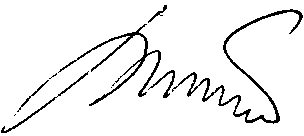 Генеральный директор института                                                          В.К. Шадрин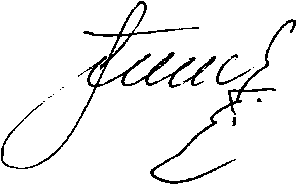 Заместитель генерального директора, главный архитектор института                                                               Э.М. Панов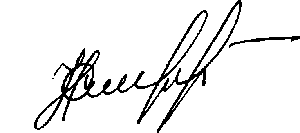 Главный инженер проекта                                                                      Н.А. Сидоров                         Свидетельство             № 0202-2010-2461002003-П-9 2010ПРОЕКТ РАЗРАБОТАН  АВТОРСКИМКОЛЛЕКТИВОММастерская территориального планирования и                                                  градостроительной документации планировки территории        Начальник  мастерской                                                                            Н.А. Сидоров         Руководитель отдела  территориального планирования  и          градостроительной планировки территории                                           В.Ф. Савина          Руководитель отдела экономического обоснования и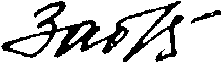          инфраструктурного обеспечения                                                             Г.А. Забродская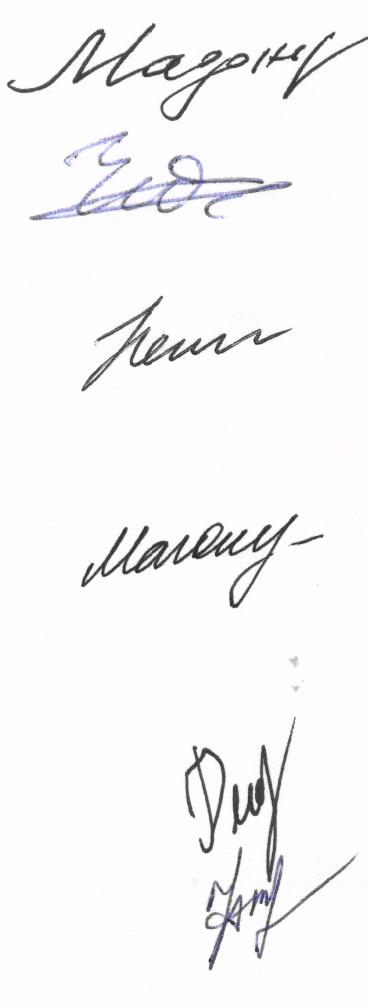          Руководитель градостроительного сектора                                            Т.И. Мадонова                   Руководитель сектора  землепользования                                              И.С. Чижов         Руководитель сектора инженерного обеспечения         территории и ИТМ ГО ЧС                                                                         Н.В. Некошнова         Ведущий инженер                                                                                     И.Г. Черногор         Ведущий градостроитель                                                                         И.В. Магомедова         Градостроитель II категории                                                                    А.Ю. Дёдина         Градостроитель III категории                                                                   А.В. Романова         Землеустроитель III категории                                                                Т.С. Нефодина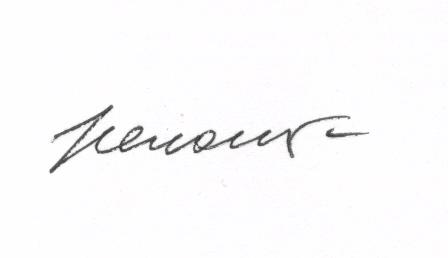          Экономист II категории                                                                             Т.В. Гончарова         Инженер ЭС III категории                                                                         Н.П. Таркина         Инженер ВК III категории                                                                          А.Н. ФилатовКомплексная  мастерская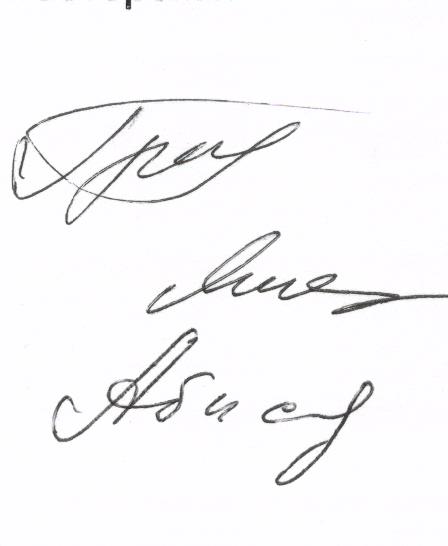         Начальник  мастерской                                                                             В.В. Грановская          Главный  специалист  по  теплоснабжению                                            А.В. Якимов        Инженер по теплоснабжению I категории                                               О.А. Абисова                                            СОСТАВ  ПРОЕКТА       ТОМ 1  часть 1          Пояснительная  записка         ТОМ 1  часть 2          Графические  материалы, в  т.ч.:       Лист  ГП-1      Схема положения села в районе                                                М  1: 25 000       Лист  ГП-2      Схема землепользования                                                            М  1: 200 000       Лист  ГП-3      План  современного  использования  территории.                                                          Схема комплексной  оценки  территории                                    М  1:5 000       Лист  ГП-4      Генеральный  план                                                                       М  1: 5 000       Лист  ГП-5      Генеральный  план  (основной  чертёж)                                     М  1: 2 000       Лист  ГП-6      Схема инженерной  инфраструктуры  (водоснабжение                                и  бытовая  канализация)                                                            М 1: 5000       Лист  ГП-7      Схема  инженерной  инфраструктуры  (инженерная подготовка                                территории,  дождевая  канализация                                        М 1:5000       Лист  ГП-8      Схема инженерной  инфраструктуры (теплоснабжение,                               электроснабжение, связь)                                                          М 1:5 000       Лист  ГП-9      Схема транспортной  инфраструктуры                                     М 1: 5 000       Лист  ГП-10    Схема  градостроительного  зонирования                                М 1:2 000        ТОМ 2             Исходные  данные       ТОМ 3             Правила  землепользования  и  застройки .       ТОМ 4              Охрана  окружающей  среды       ТОМ 5              Инженерно-технические   мероприятия  гражданской обороны.                                 Мероприятия  по  предупреждению  чрезвычайных  ситуаций.СОДЕРЖАНИЕ  ПОЯСНИТЕЛЬНОЙ  ЗАПИСКИ                     ВВЕДЕНИЕ …………………………………………………………………………………..6                     Краткая  характеристика  района…………………………………………………………6                     Историческая  справка  …………………………………………………………………….7ЧАСТЬ 1       СОВРЕМЕННОЕ СОСТОЯНИЕ ТЕРРИТОРИИ  И  ПРОБЛЕМЫ     СОЦИАЛЬНО-                         ЭКОНОМИЧЕСКОГО РАЗВИТИЯ………………………………………………….……..8Глава 1.1      ПРИРОДНО–ЭКОЛОГИЧЕСКОЕ  СОСТОЯНИЕ РАЙОНА…………………………..8         Климатическая характеристика……………………………………………..……………8         Геологическое  строение и рельеф……………………………………………………..8         Гидрологические и гидрогеологические условия…………………………………..…81.1.4              Минерально-сырьевые ресурсы……………. …………………………………….........9 1.1.5              Гидрогеологическое заключение…………………………….………………………....101.1.5.1           Характеристика гидрогеологических условий на территории с. Тээли (скважины у лесхоза и на ул. Комсомольской)………………..…………………………………….……………..101.1.5.2          Характеристика существующего и перспективного водопотребления с. Тээли Бай-Тайгинского района (отдельно по 2-м скважинам)……………………………….…………….111.1.6              Землепользование………………………………………………………………....……..221.1.6.1           Современное землепользование……………………………………………………... 221.1.6.2           Проектируемое землепользование…………………………………………………… 22ЧАСТЬ 2      КОМПЛЕКСНАЯ ОЦЕНКА СОЦИАЛЬНО-ЭКОНОМИЧЕСКОГО ПОТЕНЦИАЛА                      НАСЕЛЁННОГО ПУНКТА…………………………………………………………..…….24Глава 2.1.     ДЕМОГРАФИЧЕСКОЕ СОСТОЯНИЕ И ПРОЕКТНОЕ НАСЕЛЕНИЕ….………….242.1.1              Градообразующие  кадры  ……………………………………………………….……..242.1.2              Прогнозируемое население……………………………………………………………..25Глава 2.2      ПРОИЗВОДСТВЕННАЯ  СФЕРА………………………………………………….…….272.2.1              Аграрный  комплекс:……………………………………………………………..……….27                          -  Животноводство;……………………………………………….…………………….27                          -  Растениеводство;  ……………………………………………………………..……30                          -  Пищевая промышленность……………………………………………………...…302.2.2             Промышленный  комплекс:……………………………………………………………....31                          -  Добывающее  производство и строительная база…………………………….31                          -  Лесное  хозяйство ……………………………………………………………….…..31                          - Транспортное  хозяйство……………………………………….………………..….31                          - Малое  предпринимательство…………………………………………………...…322.2.3             Предложения  по составу и  характеру  экономических  мер  перспективного                             развития производственного  сектора …………………………………………………32Глава 2.3      СОЦИАЛЬНО-БЫТОВАЯ  СФЕРА…………………………………………………...…342.3.1            Жилищный  комплекс………………………………………………………………………342.3.2             Инфраструктура  объектов  социально – культурного  обслуживания ………..…362.2.4             Расчет необходимых объектов соцкультбыта………………………………………..36                         - Учреждения образования……………………………………………………………38                         - Учреждения здравоохранения и социального обеспечения…………….…….38                         - Предприятия торговли, общественного питания и бытового обслуживания.39                         - Учреждения культуры и искусства…………………………………………….……39                         - Спортивные и физкультурно-оздоровительные учреждения………………….39                         - Организации и учреждения управления, кредитно-финансовые учреждения и предприятия связи…………………………………………………………………………………….…..39                         - Объекты транспортного обслуживания……………………………………..…….39                         - Противопожарная служба……………………………………………………..……..39Глава 2.4     ИНЖЕНЕРНОЕ ОБЕСПЕЧЕНИЕ ТЕРРИТОРИИ……….…………………………….402.4.1          Водоснабжение  и  канализация…………………………………………………………..402.4.1.1       Современное состояние   ………………………………………………………………….402.4.1.2       Проектное предложение…………………………………………………………………….412.4.2          Теплоснабжение  ………………………………………………………………….…………472.4.2.1       Современное состояние…………………………………………………………………….472.4.2.1       Проектное предложение…………………………………………………………………….482.4.3          Электроснабжение ……………………………………………………………..……………492.4.3.1       Современное состояние    …………………………………………………………………492.4.3.2       Проектное предложение   ………………………………………………………………….502.4.4          Сооружения  связи   ……………………………………………………………………...…542.4.4.1       Современное состояние…………………………………………………………………….542.4.4.2       Проектное предложение…………………………………………………………………….552.4.5          Инженерная  подготовка  территории…………………………………………………….562.4.6          Обращение с отходами и санитарная  очистка  территории…………………………57Глава 2.5     ТРАСНСПОРТНАЯ  СТРУКТУРА  И УЛИЧНО-ДОРОЖНАЯ  СЕТЬ……………….592.5.1           Внешние  межселенные  связи……………………………………………………………592.5.2           Внутренний  сельский  транспорт………………………………………………………...592.5.3           Структура лично-дорожной  сети……………………………………………...……….…612.5.4           Организация транспортного  обслуживания………………………………………...….62ЧАСТЬ 3     ПРОСТРАНСТВЕННАЯ  ОРГАНИЗАЦИЯ  ТЕРРИТОРИАЛЬНОГО РАЗВИТИЯ                   НАСЕЛЁННОГО  ПУНКТА с. ХЕМЧИК…… ……………………………………………..64Глава 3.1     ГРАДОСТРОИТЕЛЬНАЯ  ОЦЕНКА  ТЕРРИТОРИАЛЬНОГО  ПОТЕНЦИАЛА…..64Глава 3.2     ДОСТИГНУТЫЙ  УРОВЕНЬ РЕАЛИЗАЦИИ  ГЕНПЛАНА………………………...…65Глава 3.3     ПРОЕКТНЫЕ  ПРЕДЛОЖЕНИЯ  ПО  ТЕРРИТОРИАЛЬНОМУ ПЛАНИРОВАНИЮ                     ЖИЛОГО  ОБРАЗОВАНИЯ……………………………………………………………….663.3.1            Структурно-планировочный  каркас  селитебной  территории……………………..663.3.2            Функциональное  зонирование…………………………………………………………...673.3.3            Организация  производственных  и коммунальных территорий ………………..…673.3.4            Озеленение и рекреационные территории……...……………………………….….…68Глава 3.4.    ОСНОВНЫЕ  ТЕХНИКО-ЭКОНОМИЧЕСКИЕ  ПОКАЗАТЕЛИ  ГЕНПЛАНА                    с. ХЕМЧИК…………………………………………………..……………………….………69ЧАСТЬ 4      ПЕРВООЧЕРЕДНЫЕ  ОРГАНИЗАЦИОННЫЕ  И  ГРАДОСТРОИТЕЛЬНЫЕ                     МЕРОПРИЯТИЯ  ПО  РЕАЛИЗАЦИИ  ГЕНЕРАЛЬНОГО  ПЛАНА……………..….76                     СПИСОК ИСПОЛЬЗОВАННОЙ ЛИТЕРАТУРЫ И ДОКУМЕНТАЦИИ…….…….…79                     ПРИЛОЖЕНИЯ………………………………………………………………..……………80ВВЕДЕНИЕГенеральный  план  с. Тээли Бай- Тайгинского кожууна Республики      Тыва  разработан  согласно  муниципального контракта № 333/6 от 13 ноября 2009 г., заключенного с администрацией сельского поселения сумона Тээли и заданию на проектирование,  утверждённому Председателем администрации сельского поселения сумон Тээли.  Ранее, в 1989 г. генеральный план  с. Тээли  выполнялся  институтом  «Востсибагропромпроект»   (шифр 33/2А). Положения действовавшего до настоящего времени документа  генерального  плана   реализовывались  без  отступлений.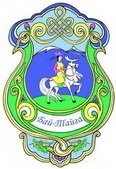 Целью настоящего проекта является создание нового правового документа терри-ториального планирования  -  генерального плана  сельского поселения - устанавливающего чёткое функциональное зонирование территории, предусматривающего  размещение всех  видов первоочередного и перспективного строительства и зон инвестиций, определяющего  перспективы  градостроительного  развития  населённого  пункта   в  целом,  в  разрезе основных  сфер  обеспечения  жизнедеятельности  населения  на  ближайшие  25-30 лет.  Архитектурно-планировочной организацией проекта генерального плана с.Тээли явилась разработка единственно верного направления дальнейшего развития сложившейся структуры, обеспечивающей перспективные территориальные резервы села, с учетом очерёдности жилищного и производственного строительства, культурно-бытового строительства  на  первую  очередь  и  на  расчётный срок формирующих поселение,  отвечающее  современным  нормам,  требованиям,  комфортному  проживанию и деятельности бизнеса.              Краткая  характеристика  района   Территория Бай-Тайгинского кожууна расположена в западной части Республики Тыва и граничит на севере с Республикой Хакасия, на востоке -с Барун-Хемчикским кожууном, на западе -с Республикой Алтай, на юге- с Монгун-Тайгинским кожууном.
В кожууне имеется 7 населенных пунктов кожуунных и сумонных ( Бай-Тал, Кара-Хол, Кызыл-Даг, Тээли, Шуй, Хемчик, Ээр-Хавак) администраций, с общей численностью на 1 января 2010 г 12472 человек. Кожуунным центром является село Тээли. Связь со столицей республики - г. Кызылом осуществляется по дороге, с твердым покрытием, республиканского значения Кызыл-Тээли, протяженностью 350 км.
          Основное производственное направление кожууна - сельское хозяйство, с преобладанием овцеводства. Из-за очень низкого содержания гумуса в почве, несмотря на  благоприятные климатические условия для выращивания сельскохозяйственных культур, кожуун относится к зоне рискованного земледелия.                                               .
          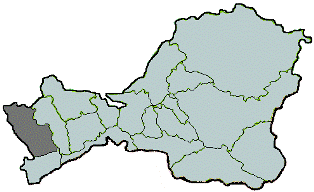 Общая площадь Бай-Тайгинского кожууна составляет 792282 га, из них сельскохозяйственные угодья -248559 га, в том числе: пашни- 7780 га, орошаемые-40060га, пастбищ- 237810 га. Также в кожууне имеются земли особо - охраняемых территорий: кластерного участка «Кара-Хол», государственного биосферного заповедника «Убсунурская котловина» с площадью 126413 га. На территории кожууна имеются следующие месторождения полезных ископаемых: Шивилигское месторождение минеральных вод, месторождение поделочных камней Сарыг-Хая,  Шуйское месторождения строительных материалов, золото- на Чинге-Каътском месторождении. В районе поселка Бай-Тал известны одноименные радоновые источники и разведано Шивилигское месторождение радоновых вод. По типизации минеральных вод они относятся к Хасуртаевскому типу-холодные кислородно-азотные и ультра-пресные, гидрокарбонатные, натриево-кальциевые, радоновые слабой и средней концентрации воды. Ближайшие аналоги-Липовские и Колываньские воды.На базе разведанного Шивилигского месторождения планируется строительство современного курорта, который несомненно будет иметь федеральное значение.Историческая   справкаВ период с XVIII в. по начало ХХ в. территория современного Бай- Тайгинского кожууна располагалась  в границах Бээзи хошуна и Даа хошуна. Бай- Тайгинский хошун был образован        12 марта 1941 года Президиумом Малого хурала ТНР за счёт разукрупнения существующих хошунов. Данная реорганизация была проведена с целью успешного решения сложных задач социально- экономического развития путём приближения государственных и партийных органов к широким массам трудящихся.                11 октября 1944 г. ТНР добровольно вошла в состав СССР на правах автономной области. Административное деление ТАО было произведено в соответствии с Конституцией РСФСР. Вместо хошунов были образованы районы.ЧАСТЬ 1       СОВРЕМЕННОЕ СОСТОЯНИЕ ТЕРРИТОРИИ  И  ПРОБЛЕМЫ СОЦИАЛЬНО-                          ЭКОНОМИЧЕСКОГО РАЗВИТИЯГлава 1.1      ПРИРОДНО–ЭКОЛОГИЧЕСКОЕ  СОСТОЯНИЕ РАЙОНАКлиматическая характеристикаБай-Тайгинский кожуун расположен в пределах прохладного агроклиматического и горного (занимает горно-таёжную зону, опоясывающую Хемчикскую котловину со всех сторон – зона субальпийских лугов и высокогорной тундры) районов.Сумон Тээлинский согласно агроклиматическому районированию относится к прохладному району и засушливому подрайону с характерной холодной, малоснежной зимой, малым количеством осадков и большой амплитудой  абсолютных и средних суточных температур.Климат резко-континентальный, с суровой продолжительной зимой и жарким летом.Самая низкая наблюдавшаяся температура зимой - 52°С, средняя температура января – 31°С. Зимний период длится около 180 дней. Котловинный характер рельефа района при общем преобладании зимой антициклонального режима способствует скоплению холодного воздуха в котловине и дополнительному его выхолаживанию.Снежный покров (не превышает 20-30 см) лежит с середины ноября до начала апреля. Период с устойчивым снежным покровом не превышает 150 дней при максимальной толщине покрова 200 мм, что позволяет осуществлять зимний выпас скота. Самый ветреный период наблюдается весной, скорость ветра нередко достигает 25-30 м/с. В год число дней с пыльной бурей составляет 15-17, с метелью - 5–7 дней. Продолжительность вегетационного периода 157 дней.Жаркое и сухое лето наступает в конце мая и длится около 85 дней. Средняя температура июля +18°С, максимальная +35°С. Заморозков в течение лета не наблюдается. Весенние заморозки обычно заканчиваются в конце второй декады мая. Осенние заморозки начинаются в третьей декаде сентября. Продолжительность теплого (температура выше +10°С) периода около 125 дней. В целом, климатические условия данного района отличается суровостью. Наблюдаются засухи.               1.1.2    Геологическое строение и рельефРельеф Бай-Тайгинского кожууна сильно расчленен. Узкие водораздельные хребты характеризуются сравнительно сглаженными вершинами и крутыми, не редко обрывистыми склонами. Высота гор колеблется от 900 до 1700 метров. Сейсмичность района составляет 8 балов.Господствующее направление ветров – северо-западное, частично восточное.Тээлинский сумон по ландшафтно-строительному зонированию относится к относительно благоприятной по освоению территории (равнина в долине р. Хемчик). Рельеф ровный, с северной стороны подступают невысокие горы.В пределах Хемчикской котловины, к которой относится рассматриваемое село Тээли, развит аккумулятивный тип рельефа. К долине реки Хемчик приурочены равнины, созданные процессами аллювиальной аккумуляции.1.1.3    Гидрологические и гидрогеологические условияГидрография Бай-Тайгинского кожууна представлена реками Хемчик, Алды-Хон, Делен, Олуг-Оруг. Имеются озёра и родники. Родники слабозасоленные, используются в качестве водопоя парнокопытных млекопитающих в летний период.В Бай-Тайгинском кожууне на 01.04.2010 г. отсутствуют месторождения и автономные участки пресных подземных вод с оцененными эксплуатационными запасами и в настоящее время такие работы на данной территории не проводятся.Основной водной артерией Тээлинского сумона является река Хемчик. Русло реки сильно меандрирует, у села Тээли русло разделяется на два рукава, расстояние между которыми около 50 метров.Территория с. Тээли расположена в западной части Хемчикского межгорного артезианского бассейна.В геоморфологическом отношении с. Тээли расположено в долине реки Хемчик, на ее первой надпойменной правобережной террасе, примерно в 0,8-3 км от русла реки.На территории с. Тээли распространены подземные воды водоносного горизонта верхнечетвертичных флювиогляциальных отложений (fQIII) и водоносного горизонта верхнечетвертичных и современных аллювиальных отложений (aQIII+H). Водовмещающие породы представлены песками, гравием, галечно-щебнистыми отложениями, валунами, глинами и валунно-галечными отложениями, галечниками, гравием с песком.Две скважины (с. Тээли: 1-ая по ул. Комсомольская, 2-ая у лесхоза) были пробурены в 1985 и 1987 годах. По обеим скважинам эксплуатируется водоносный горизонт верхнечетвертичных флювиогляциальных отложений.Подземные воды вскрыты на глубине 3 и 9 м. Глубина скважин 20-25 м, соответственно вскрытая мощность водоносного горизонта 16-17 м. Горизонт на полную мощность не вскрыт. Водообильность пород высокая.Воды обеих скважин пресные, по химическому составу гидрокарбонатные натриево-кальциевые. По имеющимся данным воды пригодны для нецентрализованного водоснабжения и соответствуют показателям СанПиН 2.1.4.1175-02. При строительстве новых водозаборов качество воды должно быть подтверждено соответствующими анализами.Питание водоносный флювиогляциальный горизонт получает за счет атмосферных осадков и перетока из смежных водоносных подразделений, разгружается в аллювиальный горизонт р. Хемчик.На территории с. Тээли нет рудопроявлений и месторождений полезных ископаемых, разработка которых могла бы оказать влияние на качество подземных вод.Подземные воды пресные, пригодны для хозяйственно-питьевого водоснабжения и удовлетворяют нормам СанПиН 2.1.4.1175-02.При увеличении потребности в воде на территории с. Тээли можно проектировать строительство новых одиночных водозаборов, располагая их с учетом возможности организации ЗСО.Подземные воды можно отнести к категории незащищенных, с размерами 1-ого пояса ЗСО в радиусе 50 м от каждой скважины.1.1.4    Минерально-сырьевые ресурсыСогласно справки о полезных ископаемых (от управления по недропользованию Республики Тыва) на территории Бай-Тайгинского кожууна расположены:1). Радоновые водыШивилигское месторождение радоновых вод находится в 28 км к западу от районного центра с. Тээли. Разведано в 1980-1984 гг. содержание радона в подземных водах до 50 нКи/л. Минеральные воды относятся к холодным, пресным, гидрокарбонатным натриево-кальциевым слаборадоновым и радоновым. Воды Шивилигского месторождения могут использоваться для наружного применения при лечении сердечно-сосудистой и нервной системы, опорно-двигательного аппарата, гинекологических, урологических и кожных заболеваниях. На базе Шивилигского мсторождения возможно строительство современного курорта, но в настоящее время месторождение не востребовано и находится в нераспределенном фонде недр.2). Агальматолит Входит в группу поделочных камней, обладающих своеобразной окраской, рисунком, декоративными свойствами и поддающихся обработке обычным ножом.Месторождение агальматолита расположено на водоразделе рек Хемчик-Хонделен в 23 км к северу от с. Тээли.3). Строительные материалыШуйское месторождение кирпичных глин расположено в 15 км юго-восточнее с. Тээли. Из глин месторождения возможно получение кирпича марки 100 и глиняной черепицы. Гидрогеологические и горнотехнические условия благоприятны для открытой разработки. Разведано Барлыкское месторождение песчано-гравийного материала, расположенного в 3,5 км от с. Тээли.1.1.5    Гидрогеологическое заключение1.1.5.1   Характеристика гидрогеологических условий на территории с. Тээли (скважины у лесхоза и на ул. Комсомольской)Территория с. Тээли расположена в западной части Хемчикского межгорного артезианского бассейна  (МАБ) – структура 4-ого порядка, входящей в состав Таннуольской ГСО (3 порядок), которая, в свою очередь, является частью Алтае-Саянской ГСО (2 порядок).В геоморфологическом отношении село расположено в долине р. Хемчик, на ее первой надпойменной правобережной террасе, примерно в 0,8-3 км от русла реки.  В районе села есть система оросительных каналов. На территории села распространены подземные воды водоносного горизонта верхнечетвертичных флювиогляциальных отложений (fQIII) и водоносного горизонта верхнечетвертичных и современных аллювиальных отложений (aQIII+H). Водовмещающие породы представлены песками, гравием, галечно-щебнистыми отложениями, валунами, глинами и валунно-галечными отложениями, галечниками, гравием с песком.  Скв. 2431 (ул. Комсомольская) и 2675 (у лесхоза) были пробурены в 1985 и 1987 годах.  По обеим скважинам эксплуатируется водоносный горизонт верхнечетвертичных флювиогляциальных отложений.Подземные воды вскрыты на глубине 3 и 9 м. Глубина скважин 20-25 м, соответственно вскрытая мощность водоносного горизонта 16-17 м. Горизонт на полную мощность не вскрыт. Дебиты скважин – 11-12 м3/час (3,1-3,33 л/с) при понижениях 1-2 м, удельные дебиты – 1,55-3,33 л/с. Водообильность пород высокая, коэффициенты фильтрации 9,7-10,8 м/сут., водопроводимости – 165-172 м2/сут. Воды обеих скважин пресные, по химическому составу гидрокарбонатные натриево-кальциевые и смешанные по катионам с минерализацией 0,24-0,32 г/дм3, общей жесткостью 2,48-3,2 ммоль/дм3, сухой остаток 178-213,39 мг/дм3, реакция среды нейтральная до слабощелочной – рН 7,6-8,4.По имеющимся данным воды пригодны для нецентрализованного водоснабжения и соответствуют показателям СанПиН 2.1.4.1175-02. При строительстве новых водозаборов качество воды должно быть подтверждено соответствующими анализами.Питание водоносный флювиогляциальный горизонт получает за счет атмосферных осадков и перетока из смежных водоносных подразделений, разгружается в аллювиальный горизонт р. Хемчик.Особые условия: В Бай-Тайгинском районе на 01.04.2010 г. нет месторождений и автономных участков пресных подземных вод с оцененными  эксплуатационными запасами и в настоящее время такие работы на данной территории не ведутся.В районе с. Тээли нет рудопроявлений и месторождений полезных ископаемых, разработка которых могла бы оказать влияние на качество подземных вод.  1.1.5.2   Характеристика существующего и перспективного водопотребления с. Тээли Бай-Тайгинского района (детально по 2-м скважинам)  Бай-Тайгинский  район в целом согласно работам по «Оценке обеспеченности населения Республики Тыва ресурсами подземных вод для хозяйственно-питьевого водоснабжения (второй этап)» (2000) относится к категории надежно обеспеченных. Прогнозные ресурсы подземных вод с минерализацией до 1 г/дм3 для района в целом составляют 992,29 тыс. м3/сут. или 81,5 м3/сут. на 1 жителя (численность населения района по данным Тывастата на 01.01.2009 – 12172 чел.). В настоящее время водоснабжение с. Тээли осуществляется с помощью нескольких одиночных скважин, пробуренных в 1967-1998 годах (по каталогу всего 14 скважин, возможно часть из них находится в нерабочем состоянии). Глубина скважин от 10 до 36 м, статические уровни 1,8-9 м. Дебиты скважин 6-25 м3/час при понижениях 1-4 м. Все скважины эксплуатируют водоносный горизонт верхнечетвертичных флювиогляциальных отложений (fQIII) и водоносный горизонт верхнечетвертичных и современных аллювиальных отложений (aQIII+H). Водоносные горизонты до конца не вскрыты. Лицензия на недропользование есть у 2-х организаций:1. центральной кожуунной больницы (ЦКБ) на скв. 815, КЗЛ 00206 ВЭ, срок действия 06.12.02-31.07.27;2. Бай-Тайгинского кожПО  на скв. 3081, КЗЛ 00220 ВЭ, срок действия 03.08.2000-01.06.2020.Отчетность по форме 2ТП Водхоз представляет ЦКБ, в 2009 г. водоотбор составил 0,0137 тыс. м3/сут.Производительность скважины № 2431. Для эксплуатируемой скважины  2431 расчет максимальной производительности произведен по величине допустимого понижения и величине расчетного расхода скважины при заданном (допустимом) понижении. Расчетный дебит одиночного водозабора  определяется по формуле:Qвод. = q * Sдоп.,q – удельный дебит, л/с,Sдоп. – допустимое понижение уровня, м.Для предварительных расчетов по скважине № 2431 принят удельный дебит 1,55 л/с. При строительной откачке при глубине установки насоса 18 м, производительность составила 11,0 м3/час. Уровень подземных вод в скважине – 3 м. Величина максимально допустимого понижения, согласно Ф.М. Бочеверу, может быть вычислена для безнапорного пласта по формуле:Sдоп. = 0,5 * H – Δhнас. – Δhф, гдеН, м – вскрытая мощность водоносного горизонта Δhнас. = 3 м – необходимая глубина погружения низа насоса (или его водоприемной части) под динамический уровень. Δhф – потери напора за счет сопротивления фильтра и пород прискважинной зоны,  определяется по формуле С. К. Абрамова                   Q * S        Δhф =   α     ------- ,  где                   ф* FQ – дебит скважины при откачке, 264 м3/сут.;S – понижение уровня воды в скважине при откачке, 2,0 м;kф – коэффициент фильтрации водоносных пород, 9,7 м/сут.;F – рабочая площадь фильтра, м2, равная π * d * b: F = π * d * b = 3,14 * 0,273 * 5 = 4,3 м2, где:d – диаметр фильтра – 0,273 м;b – его длина – 5 м;α – коэффициент для щелевых фильтров, принят 0,105 (А.С. Белицкий “Проектирование разведочно-эксплуатационных скважин на воду”, 1974).                       Q * S                                 264 * 2,0                           Δhф = α        -------        =  0,105           ------------------- = 0,2 м                      k ф* F                              9,7 * 3,14 * 4,3В скважине 2431 допустимое понижение составит:Sдоп. = 0,5 * 17 – 3 – 0,2 = 5,3 мПрогнозные эксплуатационные запасы подземных вод (максимальный дебит или производительность) по скважине   № 2431 могут быть предварительно оценены в количестве: Qэкс. = q * Sдоп. = 1,55* 5,3 * 86,4 = 709,78 ≈  710 м3/сут.При эксплуатации  с бóльшим дебитом возможно истощение водоносного горизонта. Производительность скважины № 2675. Для эксплуатируемой скважины  2675 расчет максимальной производительности произведен по величине допустимого понижения и величине расчетного расхода скважины при заданном (допустимом) понижении. Расчетный дебит одиночного водозабора  определяется по формуле:Qвод. = q * Sдоп.,q – удельный дебит, л/с,Sдоп. – допустимое понижение уровня, м.Для предварительных расчетов по скважине № 2675 принят удельный дебит 1,67 л/с. При строительной откачке при глубине установки насоса 20 м, производительность составила 12,0 м3/час. Уровень подземных вод в скважине – 9 м. Величина максимально допустимого понижения, согласно Ф.М. Бочеверу, может быть вычислена для безнапорного пласта по формуле:Sдоп. = 0,5 * H – Δhнас. – Δhф, гдеН, м – вскрытая мощность водоносного горизонта Δhнас. = 3 м – необходимая глубина погружения низа насоса (или его водоприемной части) под динамический уровень. Δhф – потери напора за счет сопротивления фильтра и пород прискважинной зоны,  определяется по формуле С. К. Абрамова                   Q * S        Δhф =   α       ------- ,  где                   k ф* FQ – дебит скважины при откачке, 288 м3/сут.;S – понижение уровня воды в скважине при откачке, 1,0 м;kф – коэффициент фильтрации водоносных пород, 10,8 м/сут.;F – рабочая площадь фильтра, м2, равная π * d * b: F = π * d * b = 3,14 * 0,325 * 5 = 5,1 м2, где:d – диаметр фильтра – 0,325 м;b – его длина – 5 м;α – коэффициент для щелевых фильтров, принят 0,105 (А.С. Белицкий “Проектирование разведочно-эксплуатационных скважин на воду”, 1974).                       Q * S                               288 * 1,0                           Δhф = α         -------        =  0,105         ------------------- = 0,14 м                        k ф* F                           10,8 * 3,14 * 5,1           В скважине 2675 допустимое понижение составит:Sдоп. = 0,5 * 16 – 3 – 0,14 = 4,9 мПрогнозные эксплуатационные запасы подземных вод (максимальный дебит или производительность) по скважине   № 2675 могут быть предварительно оценены в количестве: Qэкс. = q * Sдоп. = 1,67 * 4,9 * 86,4 = 707 м3/сут.При эксплуатации  с бóльшим дебитом возможно истощение водоносного горизонта.Таблица 1Расчет максимальной производительности скважин на одиночных водозаборах на ул. Комсомольская (скв. 2431) и у лесхоза  (скв. 2675) в с. ТээлиВыводы: 1. На территории  с. Тээли распространен водоносный горизонт верхнечетвертичных флювиогляциальных отложений (fQIII) и водоносный горизонт верхнечетвертичных и современных аллювиальных отложений (aQIII+H). 2. Подземные воды пресные, пригодны для хозяйственно-питьевого водоснабжения и удовлетворяют нормам СанПиН  2.1.4.1175-02. 3. При увеличении потребности в воде на территории с. Тээли можно проектировать строительство новых одиночных водозаборов, располагая их с учетом возможности организации ЗСО.4. Подземные воды можно отнести к категории незащищенных, с размерами 1-ого пояса ЗСО в радиусе 50 м от каждой скважины.5. Максимальная величина водоотбора при глубине скважин до 20-35 м составит 707-710 м3/сут. при допустимом понижении 4,9-5,3 м в зависимости от их расположения. Приложения:1. Геолого-гидрогеологическая схема с. Тээли Бай-Тайгинского  района.2. Конструкция водозаборных скважин.3. Расчет ЗСО 2 и 3 поясов одиночных водозаборов в с. Тээли Бай-Тайгинского района.Приложение 1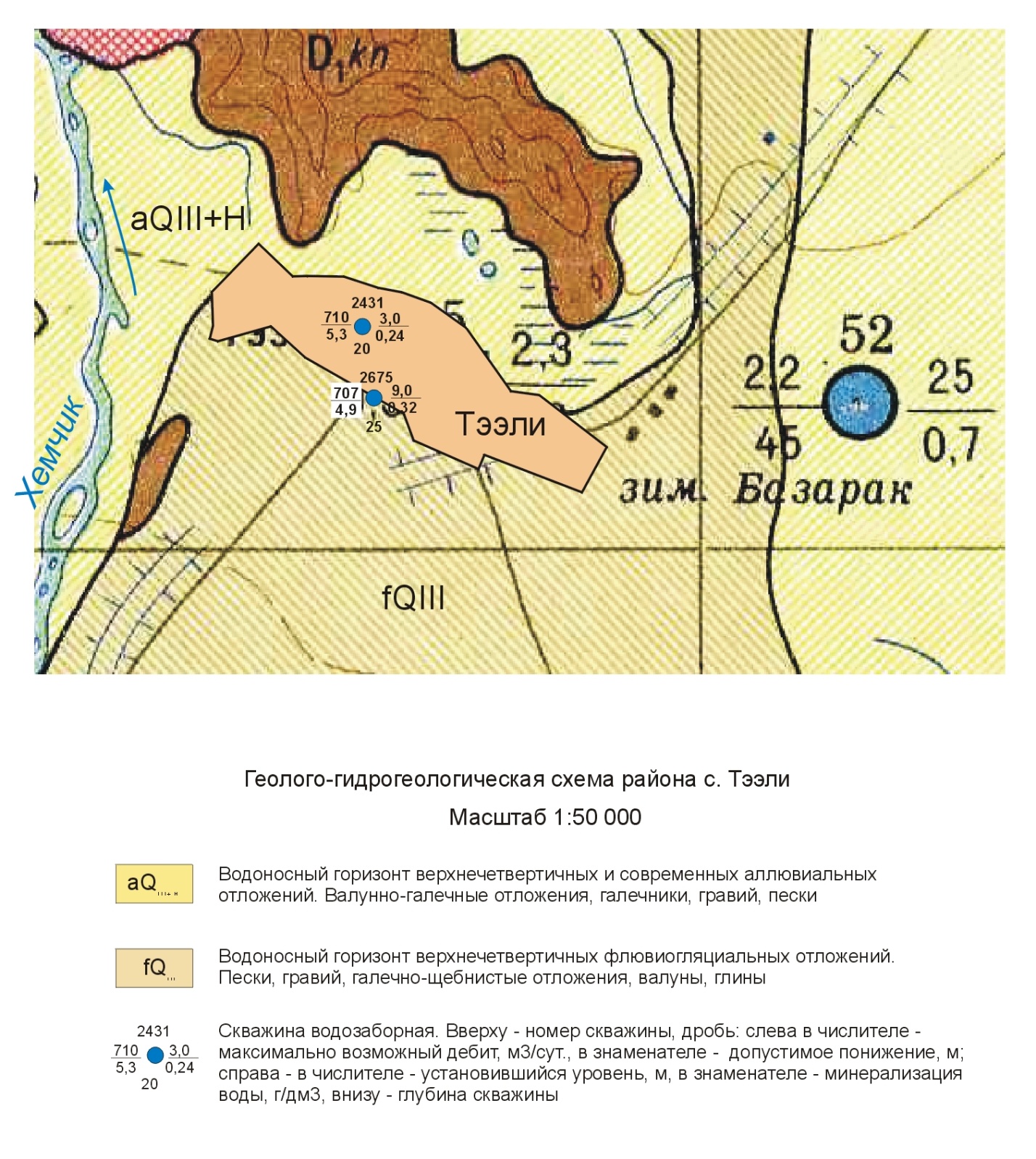 Приложение 2Конструкция водозаборных скважинПриложение 3Расчет зоны санитарной охраны II и III пояса одиночных водозаборов с. Тээли Бай-Тайгинского районаДля предотвращения подземных вод от загрязнения в соответствии с действующими правилами и нормами (СанПиН 2.1.4.1110-02, СНиП 2.04.02-84) необходимо создание зон санитарной охраны (ЗСО) вокруг эксплуатируемых и проектируемых водозаборов. ЗСО организуется в составе 3-х поясов: первый – зона строгого режима, второй – зона ограничений от бактериологического загрязнения и третий – зона ограничений против химического загрязнения.  Одиночные водозаборы с. Тээли предназначены для хозяйственно-питьевого водоснабжения села.  Подземные воды водоносного горизонта верхнечетвертичных флювиогляциальных отложений (fQIII) и водоносного горизонта верхнечетвертичных и современных аллювиальных отложений (aQIII+H), рекомендованные для эксплуатации, не защищены от загрязнения.    Первый пояс. Пояс строгого режима включает в себя территорию расположения водозабора, площадки расположения всех водопроводных сооружений и водопроводящего канала. Он создается в целях устранения возможного случайного или умышленного загрязнения воды в месте расположения водозаборной скважины. Размеры первого пояса ЗСО для защищенных подземных вод согласно СанПиН 2.1.4.1110-02, СНиП 2.04.02-84 должны быть не менее 100 х 100 м для защищенных подземных вод. Второй пояс. Пояс ограничений, предназначен для защиты подземных вод от микробного загрязнения. Поскольку второй пояс расположен внутри третьего, он предназначен также для защиты от химического загрязнения. Размеры второго пояса устанавливаются, исходя из расчетного времени Тм = 200 суток (для защищенных подземных вод), по времени продвижения микробного загрязнения с потоком подземных вод к водозабору, в течение которого происходит утрата жизнеспособности патогенных микроорганизмов («Рекомендации по гидрогеологическим расчетам для определения границ 2 и 3 поясов зон санитарной охраны подземных источников хозяйственно-питьевого водоснабжения», М., 1983). Граница 2-ого пояса ЗСО определяется гидродинамическими расчетами. Третий пояс. Пояс ограничений, предназначен для защиты подземных вод от химического загрязнения. Положение границ третьего пояса определяется также гидродинамическими расчетами, исходя из условий, что если за пределами в водоносную зону поступит химическое загрязнение, оно не достигнет водозабора, перемещаясь с подземными водами вне области питания, или достигнет водозабора, но не ранее расчетного времени. Время продвижения загрязненной воды от границы третьего пояса ЗСО до водозабора должно быть больше проектного срока эксплуатации, в данном случае – 20 лет (7 300 сут.). Основные водоохранные мероприятия на территории зон санитарной охраны проектируемого водозабора согласно СанПиН 2.1.4.1110-02 заключаются в следующем. Мероприятия по первому поясу:1.1. Территория первого пояса ЗСО должна быть спланирована для отвода поверхностного стока за ее пределы, озеленена, ограждена и обеспечена охраной. Дорожки к сооружениям должны иметь твердое покрытие.1.2. Не допускается: посадка высокоствольных деревьев, все виды строительства, не имеющие непосредственного отношения к эксплуатации, реконструкции и расширению водопроводных сооружений, в том числе прокладка трубопроводов различного назначения, размещение жилых и хозяйственно - бытовых зданий, проживание людей, применение ядохимикатов и удобрений.1.3. Здания должны быть оборудованы канализацией с отведением сточных вод в ближайшую систему бытовой или производственной канализации или на местные станции очистных сооружений, расположенные за пределами первого пояса ЗСО с учетом санитарного режима на территории второго пояса.В исключительных случаях при отсутствии канализации должны устраиваться водонепроницаемые приемники нечистот и бытовых отходов, расположенные в местах, исключающих загрязнение территории первого пояса ЗСО при их вывозе.1.4. Водопроводные сооружения, расположенные в первом поясе зоны санитарной охраны, должны быть оборудованы с учетом предотвращения возможности загрязнения питьевой воды через оголовки и устья скважин, люки и переливные трубы резервуаров и устройства заливки насосов.1.5. Водозабор должен быть оборудован аппаратурой для систематического контроля соответствия фактического дебита при эксплуатации водопровода проектной производительности, предусмотренной при его проектировании и обосновании границ ЗСО.2. Мероприятия по второму и третьему поясам2.1. Выявление, тампонирование или восстановление всех старых, бездействующих, дефектных или неправильно эксплуатируемых скважин, представляющих опасность в части возможности загрязнения водоносных горизонтов.2.2. Бурение новых скважин и новое строительство, связанное с нарушением почвенного покрова, производится при обязательном согласовании с центром государственного санитарно - эпидемиологического надзора.2.3. Запрещение закачки отработанных вод в подземные горизонты, подземного складирования твердых отходов и разработки недр земли.2.4. Запрещение размещения складов горюче - смазочных материалов, ядохимикатов и минеральных удобрений, накопителей промстоков, шламохранилищ и других объектов, обусловливающих опасность химического загрязнения подземных вод.Размещение таких объектов допускается в пределах третьего пояса ЗСО только при использовании защищенных подземных вод, при условии выполнения специальных мероприятий по защите водоносного горизонта от загрязнения при наличии санитарно - эпидемиологического заключения центра государственного санитарно - эпидемиологического надзора, выданного с учетом заключения органов геологического контроля.2.5. Своевременное выполнение необходимых мероприятий по санитарной охране поверхностных вод, имеющих непосредственную гидрологическую связь с используемым водоносным горизонтом, в соответствии с гигиеническими требованиями к охране поверхностных вод.3. Мероприятия по второму поясуКроме мероприятий, указанных в разделе 2.2, в пределах второго пояса ЗСО подземных источников водоснабжения подлежат выполнению следующие дополнительные мероприятия.3.1. Не допускается:размещение кладбищ, скотомогильников, полей ассенизации, полей фильтрации, навозохранилищ, силосных траншей, животноводческих и птицеводческих предприятий и других объектов, обусловливающих опасность микробного загрязнения подземных вод;применение удобрений и ядохимикатов;рубка леса главного пользования и реконструкции.3.2. Выполнение мероприятий по санитарному благоустройству территории населенных пунктов и других объектов (оборудование канализацией, устройство водонепроницаемых выгребов, организация отвода поверхностного стока и др.).При использовании подземных вод одиночными водозаборами для водоснабжения поселков санитарная практика нуждается в упрощенных методах расчета границ ЗСО второго и третьего поясов. В основе упрощенных расчетов приняты следующие значения:При использовании подземных вод одиночными водозаборами для водоснабжения поселков санитарная практика нуждается в упрощенных методах расчета границ ЗСО второго и третьего поясов. В основе упрощенных расчетов приняты следующие значения:Q – дебит водозабора, м3/сут.,m – мощность водоносного горизонта (комплекса), м,μ – активная пористость,Tм – время отмирания патогенных микроорганизмов в условиях подземного потока (Тм = 200 сут.),Tx – срок эксплуатации водозабора, (Тч = 20 лет = 7300 сут.).RII = √Q Tм / π m μ  , м             RII = √Q Tх / π m μ  , мРасчет радиуса зоны санитарной охраны 2 и 3 поясов* По Максимову, 19791.1.6   Землепользование                                                                                                                1.1.6.1  Современное землепользованиеНа территории Бай-Тайгинского кожууна по административному делению имеется 7 сумонов - Тээлинский, Бай-Талский, Кызыл-Дагский, Кара-Хольский, Хемчикский, Шуйский, Ээр-Хавакский. Аминистративным центром кожууна является с. Тээли. Хемчикский сумон на востоке имеет общую границу с Тээлинским сумоном. Связь с г. Кызыл осуществляется по дороге регионального значения. В настоящее время  юридически оформленных границ с. Хемчик,  нет, проект черты, на данный населенный пункт ранее не выполнялся. В настоящем проекте существующие границы села и сумона обозначены в соответствии с установленными границами кадастровых кварталов. Площади земель в принятых границах вычислены путем камеральных измерений и составляют: с. Хемчик – , Хемчикский сумон  -- .Земли с. Хемчик по формам собственности подразделяются на муниципальную, частную,и, по состоянию на 1 января . распределяются следующим образом:- земли муниципальной собственности – ;- земли частной собственности – ;1.1.6.2    Проектируемое землепользованиеПо проекту в территорию населенного пункта предлагается включить следующие территории:- земли сельскохозяйственного назначения , из них  пашня (залежь);- земли населенных пунктов .Развитие населенного пункта планируется в юго-западном направлении. Большая часть включаемых земель – пашня (залежь). Общая площадь сумона увеличилась на , за счет включения земель других сумонов:- сумон Тээлинский ;Таблица 2  Экспликация включаемых земель сельскохозяйственного назначения в территорию населенного пункта В результате изменения границы с. Хемчик общая площадь сумона Хемчикского изменилась на  и составляет  . Площадь вышеуказанного населенного пункта изменилась за счет включения земель сельскохозяйственного назначения на  , земель населенных пунктов на . Общая площадь земель села в проектируемой границе составляет .Часть 2  Комплексная оценка социально-экономического потенциала населенного пункта2.1 Демографическое состояние и проектное население2.1.1 Градообразующие кадрыВ основу расчетов градообразующих кадров сумона  Хемчик принята численность рабочих сельскохозяйственного и промышленного производства, а также сложившаяся и проектируемая структура численности работников предприятий и организаций кожуунного и сумонного  значенияТаблица 3 - Прогноз численности работников градообразующей группы по отраслям экономикиИз Таблицы 4 видно, что основу градообразующих кадров составляют работники сельскохозяйственных предприятий.Таблица 4 - Возрастной и половой состав населения  с. Хемчик на 01.01.09 г.В Таблице 2 представлена структура населения на основе данных численности населения на 1 января 2009 г. Численность населения в трудоспособном возрасте составила 680 человек (65,5 % от общей численности населения). Самой малочисленной группой на момент обследования является группа лиц старше трудоспособного возраста, которая составила лишь 5 % от общей численности населения. Коэффициент семейности равен 3,8.2.1.2 Прогнозируемое населениеЧисленность населения на первую очередь и расчётный срок определялась двумя методами:1. При расчете численности населения с использованием первого метода учитываются показатели естественного и механического прироста населения.Данные о рождаемости, смертности, механическом приросте и выбытии за 2006-2008 гг. представлены в Таблице 5, на основе этих данных были рассчитаны средние показатели изменения численности населения.Таблица 5 – Движение населения за 2006-2008 годаСредняя рождаемость за 2006-2008 гг. составляет 24 человека, средняя смертность 9 человек. Механический прирост составляет 10 человек, механическое выбытие 6 человек.Таким образом, из приведенных данных следует, что за 3 года наблюдается естественный и механический рост населения, который равен 19 человек.Расчет проектной численности с учетом естественного и механического прироста населения производится по следующей формуле:где, Н1 – исходный год (2009 г.); n – Количество лет в периоде.Н1 оч = 1038+ (15*10)+(4*10)Н р.с = 1038+(15*20)+(4*20)Результаты расчетов представлены в таблице 6.Таблица 6 - Проектная численность населения с учетом естественного и механического измененияЧисленность населения, рассчитанная первым способом, увеличивается за счет  естественного и механического прироста. 2. Второй метод расчетов населения основан на использовании прогнозных данных численности градообразующей группы населения рассчитанной как необходимое количество рабочих для определённого производства, с учетом основных работников непроизводственной сферы, по формуле;Где:А - абсолютная численность градообразующих кадров на первую очередь и расчетный срок, соответственно;Т – Удельный вес населения трудоспособного возраста (58,9%)а – Удельный вес занятых в домашнем хозяйстве, трудоспособного возраста (на момент обследования 5,68% трудоспособного населения);в – Удельный вес людей трудоспособного возраста обучающихся с отрывом от производства (0,5-1%)п – Удельный вес неработающих инвалидов (0,5-1%);с - удельный вес работающих пенсионеров (3-5%);б – Удельный вес обслуживающей группы (18-30%).Данные численности населения, рассчитанные первым и вторым методом, различаются не существенно. Данное расхождение объясняется следующими обстоятельствами. Первый метод расчетов предполагает инерционный путь развития сумонов. Второй метод предполагает активное участие власти сумона и кожууна в первую очередь, к привлечению дополнительного населения на свою территорию, улучшение демографической ситуации также должно сказаться на численности населения в ближайшее время, создание определённых социально – бытовых условий для населения – привлекательный фактор для населения. Для стабилизации сложившейся негативной ситуации необходима разработка программы, направленной на поддержание промышленных и сельскохозяйственных предприятий, а также предприятий и организаций других отраслей и ведомств, повышения их экономической привлекательности, увеличения заработной платы работников и создания новых рабочих мест.Вывод: для дальнейших расчетов показателей генерального плана принимаем численность населения, рассчитанную с учетом естественного и механического прироста населения, которая составляет 1220 и 1410 по очередям освоения генерального плана соответственно.Глава 2.2 Производственная сфера2.2.1 Аграрный комплексГлавной отраслью аграрного комплекса сумона Хемчикского является животноводство.  Животноводческая продукция представлена  в ряде сельскохозяйственных производственных кооперативов и личных подсобных хозяйствах. ЖивотноводствоПоголовье скота за период 2006-2008 гг. значительно изменилось. Поголовье крупного рогатого скота увеличилось в 2 раза, лошадей – в 3,5 раза, овец и коз – более чем в 2 раза, а поголовье свиней напротив, уменьшилось в 5 раз. Таблица 7 - Поголовье скота в личных подсобных хозяйствахТаблица 8 - Продукция, произведенная в ЛПХ жителей с.ХемчикНа момент обследования на территории с.Хемчик расположен 1 сельскохозяйственный производственный кооператив. В Таблице 9 представлены данные по животноводству в СПК с.Хемчик.Таблица 9 - Поголовье скота в общественном секторе за период 2006-2008 г.Таблица 10 - Продукция, произведенная в СПК с. Хемчик	Планы по развитию животноводства представлены в Таблице 11.Таблица 11 - Проектные предложения по развитию животноводства  К расчетному сроку поголовье скота возрастет. Из-за отсутствия приемных пунктов с целью реализации сельскохозяйственной продукции, население и СПК сбывают продукцию в г. Кызыл, что требует немалых физических и материальных затрат. Для решения этой проблемы на территории сумона Ээр-Хавак предполагается открыть молочный цех и цех по переработке мяса. Также на первую очередь планируется открыть убойный цех с производственной мощностью 410 тонн в год с пунктом приема шкур. Данные предприятия будут обслуживать 3 населенных пункта - с. Тээли, с. Хемчик, с. Дружба. На территории сумона, как и на территории Республики Тыва, преимущественным образом преобладает отгонно-пастбищное содержание скота, при котором животных в течение всего года содержат на пастбищах, отдалённых от жилищно-производственных центров. Так как к расчетному сроку планируется увеличение поголовья крупного рогатого скота и овец, необходимо увеличение площади земель, используемых в целях отгонно-пастбищного животноводства. В Таблице 10 произведен расчет необходимых скотомест в пределах земель, используемых для отгонно-пастбищного животноводства, с учетом уже имеющихся кошар для овец. Расчет планируемого поголовья скота представлен в таблице 11РастениеводствоВ таблице 12 представлен баланс земель сельскохозяйственного  назначения согласно данных Администрации с.Хемчикского (справка №5).Таблица 12 - Баланс земель сельскохозяйственного назначения сумона Хемчикского на 01.01.09 г Таблица 13 - Баланс земель  и характеристика с/х предприятийДалее произведен расчет производственных помещений сельскохозяйственного назначения и помещений для хранения сельхозтехники.Таблица 14 - Перечень необходимых  производственных зданий Пищевая промышленностьНа территории сумона Хемчик на момент обследования не существует ни одного предприятия пищевой промышленности.Но в связи с развитием животноводства и отсутствием возможности сбывать продукцию на территории сумона, к расчетному сроку предполагается открыть два предприятия пищевой промышленности: молочный цех и цех по переработке мяса, которые будут функционировать для 3 населенных пунктов: с.Тээли, с.Хемчик и с.Дружба.Таблица 15 - Предприятия пищевой промышленности на первую очередь и расчетный срок2.2.2  Промышленный  комплексДобывающее  производство и строительная базаНа момент обследования добывающее производство на территории с. Хемчик отсутствует.Лесное хозяйствоНа момент обследования  на территории с. Хемчикского  лесное хозяйство отсутствует. Административное управление находится в городе Кызыл.Транспортное хозяйствоТаблица 16 - Данные об автотранспорте и его обслуживании сумона Хемчикского на 2006 г. - 2008 г.Таким образом, из данной Таблицы видно, что транспортное хозяйство сумона представлено только автомобильным транспортом. Автотранспортное предприятие на момент обследования на территории населенного пункта отсутствует, пассажирские перевозки осуществляются жителями сумона. Количество человек перевезенных такси за 2006-2008 гг. в среднем составило около 5500 в год.Станции технического обслуживания, автозаправочные станции, автопарковки на территории сумона отсутствуют.Малое предпринимательствоНа момент обследования в с. Хемчик зарегистрировано 6 индивидуальных предпринимателей, данные по их видам деятельности отсутствуют.2.2.3 Предложения по составу и характеру экономических мер перспективного развития производственного сектораВ качестве точек роста экономики предполагается продолжение развития аграрного комплекса, в частности животноводство. К расчетному сроку планируется увеличение числа голов КРС, а также голов овец и коз. В связи с развитием животноводства планируется открыть молочный цех и цех по переработке мяса для реализации молочной и мясной продукции. Таким образом, социально-экономическое развитие сумона связано с созданием новых предприятий.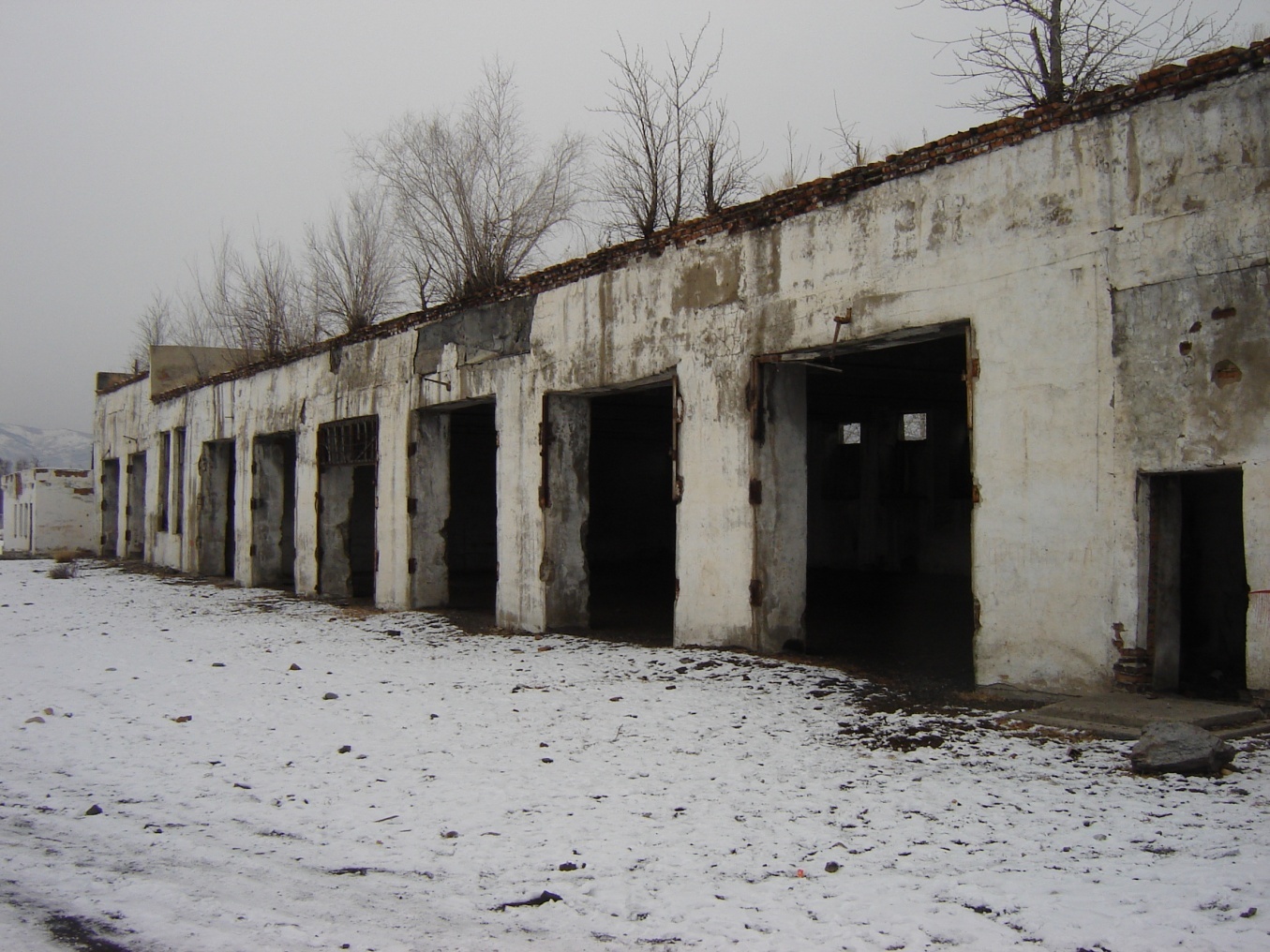 Рис. 1    Бывшие гаражи на производственной зоне с. Хемчик.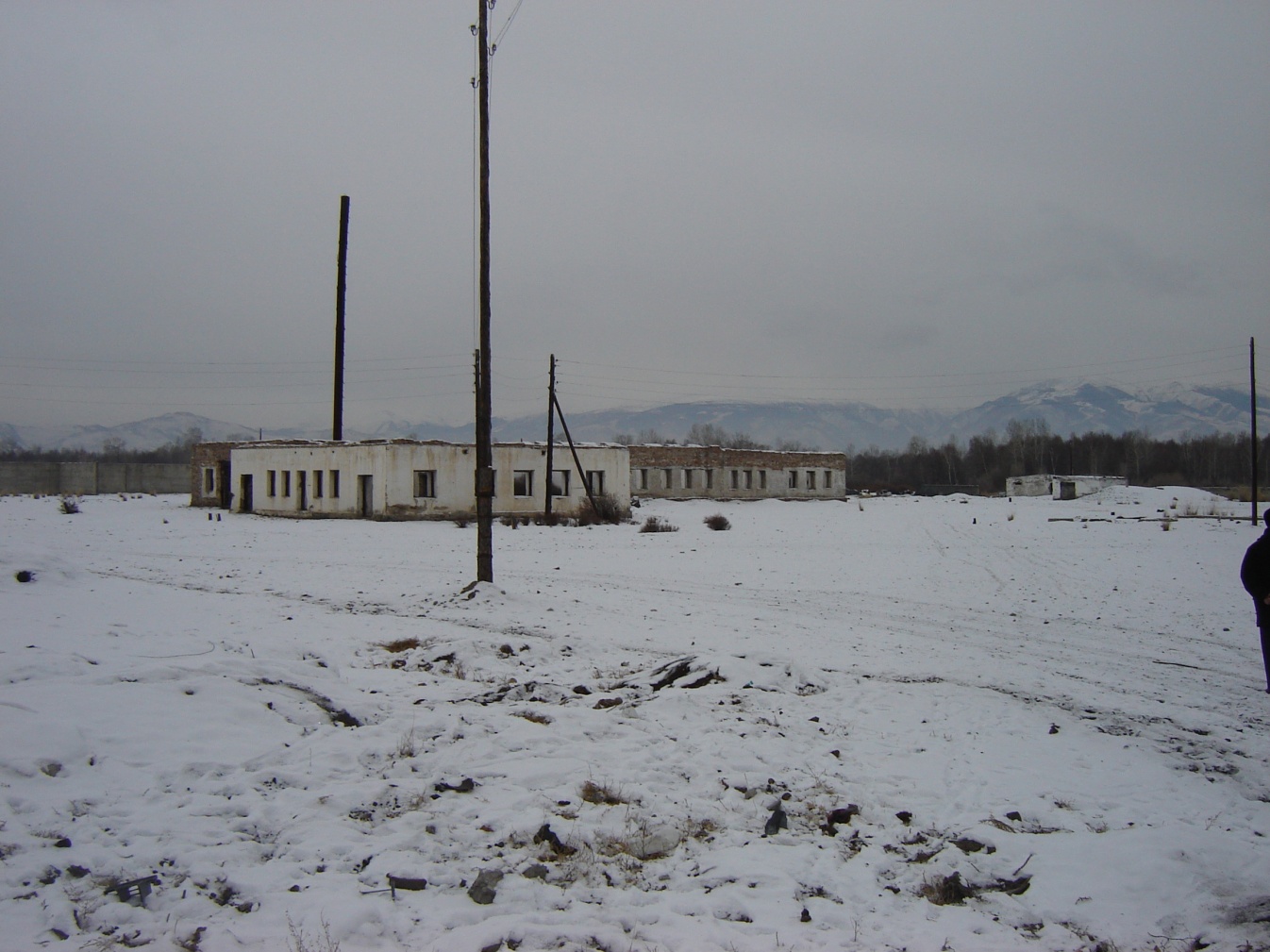 Рис. 2    Производственная зона с. Хемчик.Глава 2.3 Социально бытовая сфераЖилищный  комплексЖилищный фонд составляет 10000 м2.Средняя обеспеченность общей площадью по поселку составила на одного  жителя 9,6 м2.Так же имеется аварийное (ветхое) жилье которое составляет 98 м2 (3 дома).Объёмы нового жилищного строительства, ремонта и модернизации существующего жилищного фонда определяются исходя из условия обеспечения каждой семьи отдельной квартирой или домом. Главным направлением в решении этой проблемы является максимальное сохранение, с учётом капитального и текущего ремонта существующего жилищного фонда. Данные по жилому фонду сведены в таблице 17.Таблица 17 - Характеристика существующего жилого фонда на 01.01.2009 г.        Расчет жилого фонда        Таблица 18 - Прогнозный расчет необходимой жилой площади с. ХемчикУчитывая прирост населения на расчетный срок на 372 человека, очевидно, потребуется не только увеличение строительства жилья, но и увеличение площади сумона в соответствии с нормами приусадебных участков и других зон проектирования. Далее в таблице произведен расчет необходимого объема строительства жилья по очередям с учетом выбытия жилого фонда.Таблица 19 - Необходимая площадь строительства жилого фонда с учетом выбытия	Данные расчеты учитывают выбытие части жилого фонда к моменту осуществления проекта на первую очередь и расчетный срок. Так как на момент обследования отсутствуют данные о наличии ветхого жилого фонда на территории с.Хемчик, на первую очередь и  расчетный срок соответственно была принята доля выбытия жилого фонда 15 и 30% от существующего жилого фонда на 01.01.2009 г.Таблица 20 - Инвестиции строительства жилья на первую очередь и расчетный срокОбщая стоимость жилья рассчитывается исходя из размера средней рыночной стоимости 1 м2 общей площади жилья по Республики Тыва  на второй и третий  кварталы 2009 г. в соответствии с Приказом № 210 от 10 июня 2009 года. Министерства регионального развития Российской Федерации (24300 руб.).Объем инвестиций составят на первую очередь  более 410 млн.руб., на расчетный срок более 650 млн.руб. 2.3.2  Инфраструктура объектов социально-культурного обслуживанияТаблица 21 - Характеристика существующих учреждений административного культурно-бытового назначения с.ХемчикАдминистративно-управленческие организации:Здание администрации сумона Хемчик одноэтажное, деревянное. Объекты образованияСредняя школа проектной вместимостью  260 человек, обучается 205 человек. Один объект МДОУ проектной вместимостью 25, посещает 35 детей. Имеется очередность.Объекты здравоохранения: Здание ЦКБ (износ 70%) находится в сумоне Тээли  имеет отдельно стоящее здание поликлиники 69204 посещений в год,  родильное отделение на 8 коек, хирургическое отделение на 9 коек, терапевтическое отделение на 17 коек, ДСО (детское стационарное отделение) на 12 коек, туберкулезное отделение на 15 коек и отделение скорой помощи где имеется 4 машины. Также отдельно стоящие здания гаража, имеется котельная.Объекты торговли и общепита:На территории сумона отсутствуют.Учреждения просвещения, спорта и отдыха:Дом культуры на 55 посетительских местУчреждения коммунально-бытового обслуживания:На территории сумона Хемчик объекты коммунально-бытового обслуживания отсутствуют.Объекты связи, кредитные учреждения:Отделение связи  и объекты отделения банка отсутствуют Транспортные услуги:Информация указана в главе Транспортное хозяйство. 2.3.3 Расчет необходимых объектов соцкультбытаАнализ существующих и расчёт проектируемых учреждений обслуживания с. Хемчик сведён в таблице 21, 22. Расчёт и размещение учреждений культурно-бытового обслуживания производился согласно рекомендаций приложения №7 СНиП 2.07.01-89.* Объемы строительства объектов культурно-бытового обслуживания с. Хемчик представлены в таблице 22.Учреждения и предприятия  обслуживания    представлены в  следующем  составе:Учреждения  образования:   Детские дошкольные учреждения.Расчет вместимости детских дошкольных учреждений произведен исходя из сложившейся демографической структуры населения. В селе имеется один детский сад  «Хупчугеш»,  вместимостью 25 детей.  Фактически на момент обследования посещает 35 детей.  Детский сад  подлежит реконструкции под общественное здание (магазин промышленных товаров), так как он находится в санитарной зоне производственной территории. На первую очередь планируется строительство нового детского сада, на 120 мест.        Образовательные учреждения.Расчет вместимости образовательных учреждений произведен исходя из демографической структуры населения и фактической наполняемости учреждений. Образование детей осуществляется в средней общеобразовательной школе проектной вместимостью 260 человек. Фактически на момент обследования обучается 205 учащихся. Школа сохраняется на прежней площадке на весь период строительства. По проекту планируется:  увеличение площади участка школы, строительство спортзала на расчетный срок, организация спортивных площадок. Внешкольные учреждения. Расчет вместимости внешкольных учреждений произведен на основе данных по демографическому и возрастному составу населения. Проектом предусмотрено приспособление дома культуры под детский образовательный центр вместимостью 50 человек. Реконструкция запланирована на 1 очередь строительства.Учреждения  здравоохранения и социального обеспечения: В селе Хемчик учреждений здравоохранения на данный момент нет. На 1 очередь планируется строительство аптечного павильона.  Ближайшие Бай-Тагинская центральная кожуунная больница и поликлиника находятся в селе Тээли.  Учреждений социального обеспечения в селе Хемчик нет и не планируется. Ближайшие учреждения данного рода деятельности находятся в селе Тээли, они представлены центром занятости населения и центром социальной помощи семье.Предприятия  торговли,  общественного питания  и  бытового обслуживания:   В селе Хемчик действующих предприятий торговли и общественного питания на данный момент нет. Расчет мощности предприятий торговли и общественного питания произведен на основании рекомендуемых норм и радиусов обслуживания населения. Под магазин промышленных товаров реконструируется существующий детский сад-ясли «Хупчугеш». Так же предусматривается строительство двух новых предприятий торговли, 1 отдельностоящего кафе на 40 мест и кафе на 20 мест в составе досугового центра. Всего на расчетный срок общая мощность  предприятий торговли составит 423 м2 торговой площади, общественного питания - 60 посадочных мест . На момент обследования в селе Хемчик предприятий коммунально-бытового обслуживания нет. На 1 очередь строительства предлагается реконструкция производственного здания, расположенного на территории производственной базы,  под  баню-сауну на 10 мест с приёмным пунктом  прачечной.Учреждения культуры и искусства : В с. Хемчик  на данный момент  расположен Дом культуры на 55 посетительских мест, который  предлагается реконструировать на 1 очередь под детский образовательный центр.  На 1 очередь планируется построить  Досуговый центр на 200 посетительских мест, включающий в себя зрительный зал на 100 мест, кафе на 20 мест, библиотеку.Спортивные и физкультурно-оздоровительные сооружения:В настоящее время в селе нет спортивных и физкультурно-оздоровительных сооружений. На расчетный срок запланировано строительство спортзала на территории средней общеобразовательной школы. Организации и учреждения управления, кредитно-финансовые учреждения и предприятия связи:   По проекту здание администрации сумона  Хемчик на 1 очередь  реконструируется под административное здание, включающее в себя  контору ЖКХ, КБО на 10 мест, помещение для приезжих на 10 мест.  Строительство нового административного здания  сумона  Хемчик запланировано  на 1 очередь. Строительство и кредитно - финансовых учреждений  и учреждений связи не планируется.Объекты  транспортного  обслуживания: Услуги междугородних, внутрирайонных и внутрипоселковых перевозок оказывают частные предприниматели. Автостанция запроектирована на территории с. Тээли. Противопожарная  служба:   Пожарная часть на 4 ед. техники проектируется на первую очередь строительства, в производственной зоне села  Тээли. Пожарная часть будет обслуживать три населенных пункта с.Тээли, с.Хемчик, с.Дружба.Анализируя проектные решения по новому строительству объектов социального и культурно – бытового обслуживания к расчетному сроку можно сделать вывод о том, что с развитием жилого массива,  возникает необходимость  строительства, замены и реконструкции ряда учреждений социального характера таких как: объекты образования, спортивные сооружения, учреждения культуры, предприятия торговли, общественного питания, бытового обслуживания,  учреждения  жилищно-коммунального хозяйства.               Глава 2.4  ИНЖЕНЕРНОЕ ОБЕСПЕЧЕНИЕ ТЕРРИТОРИИ               2.4.1  Водоснабжение и канализация               2.4.1.1  Современное состояниеВодоснабжениеПо справкам администрации сумона и по материалам обследования в селе Хемчик нет действующих скважин. Жители села пользуются привозной водой из скважин – колодцев села Тээли. Качество воды в них соответствует требованиям СанПиН 2.1.4.1074-01 «Питьевая вода…». Все скважины не обеспечены зонами санитарной охраны I пояса согласно СНиП 2.04.02-84. Скважины имеют дебит 16 м3/час. Водонапорные башни в селе отсутствуют. Централизованное холодное водоснабжение отсутствует.Централизованное горячее водоснабжение села отсутствует.Диктующим сооружением для определения расчетного расхода воды на пожаротушение села Хемчик принято здание общеобразовательной школы на 260 учащихся. Расчетный расход воды на пожаротушение принят 17,5 л/с, в том числе: на внутреннее пожаротушение – 2,5 л/с, на наружное пожаротушение – 15 л/с. Пожаротушение села Хемчик осуществляется привозной водой из села Тээли. Расстояние от пожарного депо в с. Тээли до с. Хемчик – 1 км. Время прибытия первого пожарного подразделения к месту вызова на тушение пожара - 5 минут, что соответствует противопожарным нормам (Федеральный закон РФ «Технический регламент о требованиях пожарной безопасности» разд. I, гл. 17, статья 76, п. 1). Запас воды на пожаротушение хранится в резервуарах с. Тээли. В целом пожаротушение села Хемчик организовано не достаточно.КанализацияЦентрализованная система канализации села Хемчик отсутствует. Канализация в селе осуществляется в надворные уборные. Стоки из надворных уборных вывозятся ассенизационными машинами в места, согласованные с местными органами СЭС. Канализационные очистные сооружения отсутствуют. Водопотребление и водоотведение определено согласно СНИП 2.04.02-84 и норм технологического проектирования. Расходы воды и стоков представлены в таблице 23.Дождевая канализацияСистема дождевой канализации в с. Хемчик отсутствует. Отвод поверхностных стоков осуществляется без очистки на рельеф.Таблица 23 - Расходы воды и стоков (современное состояние)*Примечание: полив твердых покрытий и зеленых насаждений – из реки, в общий расход воды не включен.                    2.4.1.2   Проектное предложениеВодоснабжениеНа I очередь и на расчетный срок строительства все здания села обеспечиваются централизованным холодным водоснабжением. Горячее водоснабжение на I очередь строительства проектируется централизованное для проектируемых объектов соцкультбыта и жилой застройки, для  50% существующей жилой застройки и для производственных предприятий, для остальных зданий - от индивидуальных водонагревателей; на расчетный срок – централизованное для всех зданий.Источником водоснабжения приняты подземные воды. На I очередь строительства проектируются водозаборные сооружения (общие для с. Хемчик, с. Тээли, с. Дружба) в составе:  насосная станция II подъема, 2 резервуара для воды объемом 500 м3 каждый, 7 скважин (2 из них резервные). На расчетный срок строительства проектируется дополнительно  еще 1 скважина. На долю водоснабжения села Хемчик приходится 1 скважина. Над водозаборными скважинами располагаются насосные станции I подъема, оборудованные бактерицидными установками. Скважины вынесены выше жилой зоны села по направлению грунтового потока. Ожидаемый дебит проектируемых скважин 700 м3/сут. при глубине скважин 20 – 30 м. Качество воды в скважинах соответствует требованиям  СанПиН 2.1.4.1074-01 ’’Питьевая вода…”. Скважины обеспечены зонами санитарной охраны. Существующие  скважины - колодцы, не обеспеченные зоной санитарной охраны, должны быть затампонированы.Диктующим сооружением для определения расчетного расхода воды на пожаротушение села Хемчик принято здание общеобразовательной школы на 260 учащихся. Расчетный расход воды на пожаротушение принят 17,5 л/с, в том числе: на внутреннее пожаротушение – 2,5 л/с, на наружное пожаротушение – 15 л/с.Пожаротушение села осуществляется из пожарных гидрантов, установленных на кольцевой сети водопровода с. Хемчик, при помощи автонасоса или мотопомпы, находящихся в пожарной части села Тээли. Расстояние от пожарного депо с. Тээли до с. Хемчик – 1 км. Время прибытия первого пожарного подразделения к месту вызова на тушение пожара - 5 минут, что соответствует противопожарным нормам (Федеральный закон РФ «Технический регламент о требованиях пожарной безопасности» разд. I, гл. 17, статья 76, п. 1). Запас воды на пожаротушение предусматривается в двух  резервуарах для воды общей емкостью 1000  м3.КанализацияНа I очередь строительства проектируется централизованная канализация  для проектируемых объектов соцкультбыта и жилой застройки, для  50% существующей жилой застройки и для производственных предприятий. Канализация  остальной части села на I очередь строительства проектируется в выгребы, а на расчетный срок - централизованная. Стоки из выгребов вывозятся ассенизационными машинами на проектируемые общие очистные сооружения с. Тээли, с. Дружба и с. Хемчик.Хозяйственно - бытовые и производственные стоки по самотечному коллектору в две нитки поступают на очистные сооружения. На I очередь строительства для стоков из с. Тээли, с. Дружба и с. Хемчик проектируется  общая станция биологической очистки сточных вод производительностью 2200 м3/сут с расширением на расчетный срок строительства до 2700 м3/сут. Количество стоков, поступающих на очистку из села Хемчик на расчетный срок строительства –  527,06 м3/сут. На I очередь строительства для стоков из убойного цеха и цехов по переработке мясной и молочной продукций проектируются совместные с. Тээли канализационные очистные сооружения производительностью 100 м3/сут, откуда стоки далее поступают на станцию биологической очистки сточных вод. Выпуск стоков после станции биологической очистки осуществляется в реку Хемчик.Водопотребление и водоотведение определено согласно СНИП 2.04.02-84,  СНиП 2.04.02-85 и норм технологического проектирования. Расходы воды и стоков представлены в таблицах  24,  25, 26.Дождевая канализацияРешения по отводу поверхностного стока выполнены на основе материалов генерального плана с соблюдением требований СНиП 2.04.03-85, справочного  пособия к нему, временной инструкции СН 496-77, Водного кодекса РФ и других водоохранных документов.Поверхностные сточные воды с селитебной территории допускается сбрасывать в водоемы без очистки с территории парков и с водосборов площадью до , имеющих самостоятельный выпуск. На территории жилых кварталов, участков общественных зданий, улиц и площадей настоящего проекта определено 6 бассейнов, в том числе 3 бассейна с водосборной площадью менее ,  имеющей свой выпуск. На очистные сооружения отводится наиболее загрязненная часть поверхностного стока (30%), которая образуется в период выпадения дождей, таяния снежного покрова. Поверхностные сточные воды с территорий промпредприятий, а также с территорий стоянок автомашин и автобусных станций подвергаются очистке на локальных очистных сооружениях перед сбросом их в водоемы или сеть дождевой канализации.  Учитывая рельеф местности, проектируется комбинированная система отвода стоков: лотками вдоль дорог и трубопроводами дождевой системы канализации.  Количество дождевого и талого стока, подвергающегося очистке, приведено в таблице 54. В качестве аккумулирующей емкости приняты пруды - отстойники с отсеком для маслонефтепродуктов на объем талого стока. Пруды - отстойники емкостью 18000 м3 проектируются на I очередь и на расчетный срок строительства общие для с. Хемчик, с. Тээли, с. Дружба. Количество поверхностного стока, подвергающегося очистке с территории села Хемчик – 2703 м3. Перечень сооружений и сетей по отводу поверхностного стока  приведен в таблице 55.Таблица 24 – Расходы воды и стоков (I очередь строительства)Таблица 25 - Расходы воды и стоков (расчетный срок)*Примечание: полив твердых покрытий и зеленых насаждений – из реки; в общий расход воды не включен.Таблица  26 - Сводная таблица водопотребления и водоотведения Таблица  27 -  Расчет объемов   аккумулирующих емкостей дождевого и талого стокаТаблица  28 -  Ведомость объемов работ по водопроводу и канализации* Примечание: объекты долевого строительства	2.4.2  Теплоснабжение	2.4.2.1  Современное состояние       	 На территории жилой и производственной зон села Хемчик имеется децентрализованная система теплоснабжения.         Часть объектов соцкультбыта имеет встроенные котельные.         Жилой фонд села снабжается теплом от поквартирных источников тепла.    	 2.4.2.2  Проектные предложения	Климатологические данные       	Климатологические данные приняты согласно СНиП 23-01-99* и составляют:	- расчетная температура наружного воздуха для проектирования отопления - минус  47ºС;	- то же, вентиляции - минус 47ºС;	- средняя температура отопительного периода - минус 15ºС;                                   - продолжительность отопительного периода - 225 суток.	Тепловые нагрузки       	Тепловые нагрузки на отопление, вентиляцию и горячее водоснабжение подсчитаны по укрупненным показателям в зависимости от общей площади жилых зданий и от числа людей, проживающих в благоустроенном и неблагоустроенном жилье. Для промышленного производства и сельского хозяйства – по аналогии с существующим потреблением с учетом роста производства.     	Система теплоснабженияНа I очередь строительства предусматривается централизованная система теплоснабжения для проектируемых объектов соцкультбыта и жилья, для 50% существующей жилой застройки, для близкорасположенных производственных зданий от проектируемой котельной. Система теплоснабжения принята зависимая. Система горячего водоснабжения – закрытая (от водоподогревателей в зданиях). Схема тепловых сетей – тупиковая 2-х трубная. Параметры теплоносителя – вода с параметрами  95-70ºС.     	Расходы тепла на I очередь строительства составляют:жилые дома – 1,996 Гкал/ч; соцкультбыт – 1,667 Гкал/ч;производство –  0,405 Гкал/ч.Необходимая производительность котельной составит  4,32 Гкал/ч (с учетом 6 % потерь тепла в наружных тепловых сетях).На расчетный срок строительства предусматривается централизованная система теплоснабжения для всех жилых, общественных и производственных зданий от проектируемой котельной.  Горячее водоснабжение  – централизованное от котельной.       Для покрытия всех видов теплопотребления (отопление, вентиляция, горячее водоснабжение) необходимо расширение котельной с доведением суммарной тепловой мощности до 7,58 Гкал/ч. Расчетные параметры котельной сохраняются прежними.       	Расходы тепла на расчетный срок строительства составляют:жилые дома – 4,795 Гкал/ч;соцкультбыт – 1,954 Гкал/ч;производство – 0,405  Гкал/ч.     	Необходимая производительность котельной составит  7,58 Гкал/ч (с учетом 6 % потерь тепла в наружных тепловых сетях).	Тепловые сети и сооружения       	Тепловые сети запроектированы из стальных электросварных труб ГОСТ 10704-91 ст. 10, укладываемых в непроходные сборные ж/б каналы по серии 3.006.1-2/87. На тепловой сети устраиваются тепловые камеры и компенсаторные ниши из сборных ж/б элементов.     	  Антикоррозийное покрытие труб – комплексное полиуретановое покрытие «Вектор».      	  Тепловая изоляция – скорлупы из пенополиуретана с защитным покрытием стеклопластиком ТУ 5768-001-49693977-2003.      	 Общие тепловые нагрузки и протяженность тепловых сетей по периодам строительства сведены в таблицу  «Основные технико - экономические показатели». 	2.4.3  Электроснабжение	2.4.3.1  Современное состояниеОсновным источником электроснабжения с. Хемчик является сеть ОАО «МРСК Сибири» -дочернее общество «Тываэнерго». Связь с энергосистемой и электроснабжение с. Хемчик осуществляется через ПС № 32 «Тээли» 35/10 кВ 1×2,50 МВА, с загрузкой 90%  2,25 МВА фидером № 32 – 03.  Распределение электроэнергии на низком напряжении осуществляется через  ТП 10/0,4 кВ открытого и закрытого  типа. Мощность существующих ТП 10/0,4 кВ 620 кВА, загрузка  90% с cosφ 0,98.Распределительные сети 10 кВ - одноцепные, воздушные, выполнены проводом марки А – 35. На ТП 10/0,04 кВ установлены разрядники типа РВП – 10. Общая протяженность сетей 10 кВ – 1,82 км. Жилые дома, магазины, дом культуры относятся к потребителям III категории и обеспечиваются электроэнергией от одного источника питания. Потребители  II категории: средняя школа, детский сад, котельная резервным источником питания не обеспечены. Характеристики ТП 10/0,4 кВ и сетей 10 кВ приведены  в таблицах  29 и 30. Таблица  29 – Характеристика трансформаторных подстанций 10/0,4 кВ (современное   состояние)Таблица 30 – Характеристика ЛЭП 10 кВ (современное состояние)2.4.3.2 Проектное предложениеПроектом предусматривается: реконструкция и, при необходимости, демонтаж существующей и прокладка новой электрической сети 10 кВ; реконструкция и, при необходимости, демонтаж существующих  ТП 10/0,4 кВА; установка  новых трансформаторных подстанций для проектируемых и, при необходимости,   существующих объектов (таблицы 31, 32, 33). Электроснабжение с. Хемчик осуществляется от сохраняемой  подстанции № 32 «Тээли» 35/10 кВ*.Таблица  31 – Проектируемые   и сохраняемые трансформаторные подстанции 10/0.4 кВ(первая очередь строительства)Таблица  32 – Проектируемые и сохраняемые трансформаторные подстанции 10/0.4 кВ(расчетный срок строительства)Таблица  33 – Проектируемые и сохраняемые ЛЭП 10 кВНа I очередь строительства необходимо 1614,22 кВт электрической мощности. Для промышленных, в том числе и сельскохозяйственных, предприятий села необходимо 280,88 кВт электрической мощности. На I очередь и на расчетный срок строительства для электроснабжения используются сохраняемые существующие трансформаторные подстанции и проектируются  одно и двухтрансформаторные  подстанции 10/0,4 кВ общей мощностью 2690 кВА. Ориентировочная протяженность ЛЭП 10 кВ - 6,73 км.На расчетный срок строительства необходимо 1871,08 кВт электрической мощности. Для промышленных, в том числе и сельскохозяйственных, предприятий села необходимо 280,88 кВт электрической мощности. В связи с увеличением мощности потребителей, на I очередь и на расчетный срок строительства, требуется замена трансформатора ПС № 32 мощностью 2,50 МВА на 1×25,00 МВА.Для прокладки воздушных ЛЭП 10 кВ предлагается использовать сталеалюминиевые провода на железобетонных опорах. Электрические нагрузки подсчитаны на основании данных генплана, информации о потребителях электроэнергии от ОАО «Тываэнерго», типовых проектов и удельных норм. Результаты расчетов сведены в таблицу 34. К строительству принимаются типовые трансформаторные  подстанции открытого и закрытого типов.Таблица  34 – Потребляемая электрическая мощность*  Примечание: объекты долевого строительства                2.4.4 Сооружения связи          2.4.4.1 Современное состояние            Телефонная проводная связьИнформация о существующих в с. Хемчик объектах проводной телефонной связи предоставлена Северным Центром Коммуникаций Красноярского филиала ОАО «Сибирьтелеком» и ОАО «Тывасвязьинформ» (таблица 35).Таблица  35 – Характеристика объектов проводной телефонной связи 			(современное состояние)  Емкость существующих   АТС используется на  87%, при этом телефонной проводной связью обеспечено  77%  семей и организаций районного центра. Связь с г. Кызылом и другими населенными пунктами России организована по радиорелейной линии связи через приемопередающую станцию РРС № 20. Телевизионное и радиовещаниеФилиал ФГУП «РТРС» «Радиотелевизионный передающий центр Республики Тыва» находится по адресу: 667003, Республика Тыва, г. Кызыл, ул. Островского, 2.РТПЦ «Республики Тыва» предоставляет технические средства для трансляции программ телерадиовещания государственным компаниям ВГТРК, ГРК «Маяк» (Юность), ГТРК «Тыва».Возможность принимать программу «Первый канал», транслируемую по системе «Экран» имеют  99% населения Республики Тыва.Для ОАО «Телекомпания НТВ» РТПЦ Республики Тыва предоставляет 11 передатчиков мощностью от 10 до 100 Вт. Программу смотрят жители столицы и районных центров, что составляет 56% населения республики.2.4.4.2  Проектное предложениеТелефонная проводная связьЕмкость существующих  АТС используется на 77%.  При строительстве новых объектов жилого фонда, соцкультбыта и производственных, в том числе и сельскохозяйственных, предприятий необходима установка современной цифровой АТС*. На первую очередь строительства проектируется установка цифровой  АТС*  емкостью 468 номеров, на расчетный срок строительства – АТС* емкостью 541 номер. Для организаций используется 15%  от общей емкости проектируемых объектов  проводной телефонной сети связи (таблица 36).Таблица  36 – Емкость объектов проводной телефонной связи (I очередь и расчетный срок строительства)Использование глобальной сети «Интернет» населением с. Хемчик планируется на первую очередь строительства 70%, на расчетный срок строительства 100%. Проектом предусмотрена прокладка  оптоволоконной сети связи и реконструкция существующих сетей связи. Ориентировочная протяженность проектируемых сетей связи – 5,08 км.Сотовая связьИсходя из данных о планируемых объектах сотовой связи, предоставленных операторами сотовой связи, действующими на территории РФ, планируемые дополнительные базовые станции на I очередь и на расчетный срок строительства устанавливаются за пределами территории с. Хемчик. Телевизионное и радиовещаниеДля перехода от разобщенности к единому телерадиоинформационному пространству России РТРС (Российская Телевизионная и Радиовещательная Сеть) создает единый производственно - технологический комплекс (ЕПТК), при развертывании которого будут использованы международные стандарты вещания DVB (Digital Video Broadcasting).Основные задачи ЕПТК:• получение телевизионных и радиовещательных программ по наземным и спутниковым каналам от вещателей и производителей контента;• коммутация и технический контроль качества телепрограмм;• распределение телевизионных и радиопрограмм по наземным и спутниковым каналам;• трансляция телевизионных и радиопрограмм в регионах;• архивирование и выдача телепрограмм из архива по запросам потребителей.Основу ЕПТК образуют Федеральный центр распределения телерадиопрограмм и управляемая им единая транспортная платформа, которая используется для доставки сигнала из центра в регионы и из регионов в центр. Транспортная платформа включает в себя космический сегмент (спутниковые каналы распределения программ) и земной сегмент (магистральные каналы сбора и распределения программ), причем основной упор будет сделан на широкополосные наземные волоконно - оптические линии связи, т.е. на земной сегмент. ФГУП «РТРС» «Радиотелевизионный передающий центр Республики Тыва»  будет включен в ЕПТК России.Информация о развитии РТРС предоставлена на официальном сайте Федерального Государственного Унитарного Предприятия РТРС.  рис. 3 Схема ЕПТК  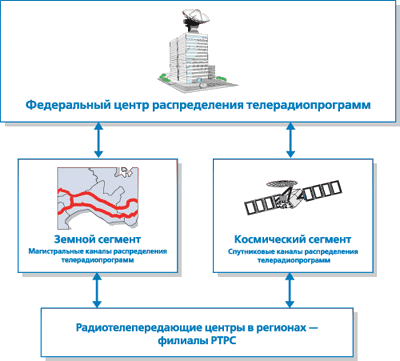 *Примечание: объекты долевого строительства.2.5  Инженерная подготовка территорииВ геоморфологическом отношении село расположено в долине р. Хемчик, на ее первой надпойменной правобережной террасе, примерно в 0,15-0,40 км от русла реки.По характеру рельеф села ровный, уклон в северном направлении. Перепад  высот проектируемых территорий составляет около  14 м. С северной стороны села через ложбину  подступают невысокие горы. Гидрогеологические условия характеризуются наличием грунтовых вод, залегающих на глубинах от 3,0м до 9,0 м.Территория проектируемого  села  по природным условиям в целом пригодна для застройки, но требует проведения мероприятий по инженерной подготовке:Вертикальная планировка.Отвод поверхностных стоков.Вертикальная планировкаВертикальная планировка территории выполняется с учетом высотного положения существующей застройки, максимального сохранения естественного рельефа, обеспечения поверхностного водоотвода и решает высотную организацию улично-дорожной сети с системой водостоков. Продольные уклоны по уличной сети соответствуют нормативным и находятся в пределах от 0,05% до 0,2%.Вертикальная планировка внутриквартальных территорий предполагается  только выборочная под здания, так как поверхностный отвод с территории существующей и проектируемой застройки обеспечен естественным рельефом.В южной части села на застраиваемых территориях  произвести засыпку канавы.Отвод поверхностных стоковВ проекте принята открытая система водостоков. Водоотвод по улицам осуществляется по продольным лоткам. Для отвода поверхностных вод  из пониженных мест предусмотрено устройство закрытой ливневой канализации.Поверхностные сточные воды с территорий промпредприятий подвергаются очистке на локальных очистных сооружениях перед сбросом их в водоемы или сеть дождевой канализации. Обращение с отходами и санитарная очистка территорииВ настоящее время на территории с. Хемчик образуются твердые бытовые и промышленные отходы.Сведения об объемах образования отходов на территории села отсутствуют, это связано с недостаточным качеством учета, а так же с отсутствием системы сбора отходов.Количественные характеристики отходов, образующихся в ходе технологических процессов, производственной сферы оценить расчетным методом не представляется возможным в виду отсутствия данных о видах образования отходов. Объемы образования ТБО, в связи с отсутствием сведений, были оценены в проекте расчетным способом.При эксплуатации проектируемых и существующих объектов села образуются следующие виды твердых бытовых отходов:- смет с твердых бытовых покрытий;- ТБО от жилой застройки;- ТБО от объектов культурно-бытового обслуживания.Расчет количества отходов выполнен с учетом норм накопления, приведенных в документах: СНиП 2.07.01-89* Градостроительство. Планировка и застройка городских и сельских поселений», «Справочные материалы по удельным показателям образования важнейших видов отходов производства и потребления».Расчетное количество твердых бытовых отходов образующихся на территории с. Хемчик на существующее положение и проектные предложения представлены в таблице 37Таблица 37 – Нормативы и объемы образования твердых бытовых отходов в с. ТээлиВ зоне жилой застройки твердый мусор собирается в мусорные контейнеры, установленные на специально оборудованные площадки с твердым покрытием. В кварталах усадебной застройки площадки располагаются в  от участков жилых домов, детских учреждений и площадок отдыха. В кварталах секционной застройки, в  от жилых зданий и площадок отдыха и не более чем в  от наиболее удаленного входа в жилое здание.Уборка территории села производиться с помощью мусороуборочных машин. Твёрдый мусор от жилых зданий и смёт с твёрдых покрытий улиц вывозится на полигон ТБО мусоровозами. Исходя из расчета ориентировочных нормативов и объемов образования твердых бытовых отходов в с. Хемчик на первую очередь и на расчетный срок потребуется один мусоровоз.Глава 2.5     Транспортная  структура  и  улично – дорожная  сеть2.5.1     Внешние  межселенные  связиСело Хемчик является административным центром Хемчикского сумона Бай-Тайгинского кожууна, расположенного в западной части республики Тыва. На востоке с. Хемчик имеет общую границу с селом Тээли административным центром Бай-Тайгинского кожууна. Село Хемчик расположено в  непосредственной  близости  к  магистральным  автотранспортным  коммуникациям. Связь с республиканским  центром  осуществляется  автомобильным  транспортом.  Транспортная  доступность  села  с  кожууном  во всех  направлениях  достаточна.  Связь с республиканским  центром  осуществляется  автомобильным  транспортом по дорогам регионального значения «Подъезд к Кызыл-Мажалык – Тээли» и А 162 «Кызыл – Ак-Довурак».  Пассажирские  перевозки и грузоперевозки осуществляются по автомобильным дорогам «Подъезд к Кызыл-Мажалык – Тээли», А161 «Абакан – Ак-Довурак» и А 162 «Кызыл – Ак-Довурак».  Автодороги являются дорогами регионального значения.Перевозки внутри кожууна осуществляются по дороге «Подъезд к Кызыл-Мажалык – Тээли» и  по дорогам местного значения, соединяющим село Тээли с сёлами Бай-Тал и Шуй, в юго-западном и юго-восточном направлениях соответственно.Дороги регионального значения  имеют  асфальтовое покрытие. Состояние дорог удовлетворительное.Пассажирским  пунктом  прибытия  и отправления для осуществления междугородних поездок  является  автостанция в с. Тээли.   2.5.2       Внутренний  сельский  транспорт Грузовой  автотранспорт  В настоящее  время  грузоперевозки осуществляется индивидуальными предпринимателями.Данные по количеству грузовых автомашин отсутствуют.К  расчётному сроку количество грузовых автомашин составит 35 единиц (население 1410 чел.), согласно уровню автомобилизации 25 грузовых автомобиля на 1000 жителей (СНиП 2.07.01-89* п.6.3).    Пассажирский  автотранспорт Внешние пассажирские перевозки осуществляются  тремя маршрутами республиканского значения.   Маршруты проходят по селу Тээли: «Кызыл - Ак-Довурак – Тээли» - 1 раз в день (осуществляет АТП Кызыла);«Ак-Довурак – Тээли – Бай-Тал» - 1 раз в день (АТП Ак-Довурака);«Ак-Довурак – Тээли – Шуй» - 1 раз в день (АТП Ак-Довурака). Пассажирские перевозки внутри Хемчика производятся частным извозом, действующих пассажирских маршрутов нет. Так как сёла Хемчик и Дружба примыкают с западной и восточной сторон к селу Тээли, автобусный маршрут общественного пассажирского транспорта организован единый  на три населенных пункта. Отдельный автобусный маршрут общественного пассажирского транспорта для села Хемчик не предусмотрен.Общее население сёл на I очер.=6970чел., на расч. срок=7950 чел., градообразующая группа населения сёл на I очер.=2272 чел., на расч. срок=2563 чел.Расчет для  внутренних перевозок произведен исходя из следующих условий:для обслуживания трудовых перевозок - 240 поездок в год  в  одну сторону;для обслуживания  культурно – бытовых перевозок - 90 поездок  в  год  в  одну сторону на  1000 чел. населения.   Расчет средней дальности поездки :L=k, гдеF – суммарная площадь селитебной территории с. Хемчик, с. Тээли и с. Дружба, FI очер. = 290,10 га, FРасч.срок = 400,40 га,  k = 0,9. L I очер. =0,9 =1,28 км;L Расч.срок =0,9 =1,43 км;Средняя дальность поездки составит на I очередь=1,28 км, на расчетный срок=1,43 км. При суммарной численности населения сёл 6,97 тыс. чел. и суммарной градообразующей группе - 2,457 тыс. чел., годовая работа пассажирского транспорта на I очередь составит:Nр I очер.=(2,272 х240 +6,97 х 90) х 1,8 х 0,87 х 1,28 = 2350,41 тыс. пасс. км, где1,8 – коэффициент возвратности;0,87 – коэффициент, учитывающий индивидуальный транспорт;При суммарной численности населения сёл 7,95 тыс. чел. и суммарной градообразующей группе - 2,694 тыс. чел., годовая работа пассажирского транспорта на расчетный срок составит:Nр расч.срок=(2,563х 240 +7,95 х 90) х 1,8 х 0,87 х 1,43 = 2979,76 тыс. пасс. кмНеобходимое количество автобусов определяется по формуле:WP=  ,гдеNP – годовая нагрузка транспорта;  -  коэффициент сезонной неравномерности потока; = 100%  - размер перевозок в процентах;  км / час – скорость движения;t = 12 ч  – число часов работы подвижного состава в сутки;𝑚 = 40 чел. – вместимость подвижного транспорта 𝑘 = 0,36 – среднесуточный коэффициент наполнения. WP Iочер. =  =1,86 шт,WP расч.срок =  =2,36 шт.На I очередь и расчетный срок принято  два  автобуса на один маршрут пассажирских перевозок. Перевозка  пассажиров будет осуществляется автобусом ПАЗ вместимостью - 40 чел, эксплуатационная скорость движения автобуса - 20 км/час, с перспективным наполнением – 0,36. Схема движения маршрута назначена с учетом радиуса пешеходной доступности – 500 м согласно п.6.29 СНиП 2.07.01-89*.Проектируемый маршрут на первую очередь начинается от автостанции в с. Тээли и  проходит  по кругу. По улицам с. Тээли:  ул. Адыгбая, ул. 50 лет Советской Тувы, по проектируемым кварталам к ул. Серен Дондуп; затем по улицам с. Хемчик: ул. Авиационная, ул. Хемчик, ул. Дружбы; по селу Тээли: ул. Ленина; по улицам села Дружба: новые кварталы, ул. Малчин; снова по селу Тээли: через производственную зону по пер. Больничный и завершается маршрут на ул. Адыгбая у автостанции (см. графическую часть проекта, лист 9). Протяженность маршрута  составляет 7,06 км, время следования автобуса по маршруту 21 минута.Проектируемый маршрут на расчетный срок  начинается от автостанции в с. Тээли и  проходит  по кругу. По улицам с. Тээли:  ул. Адыгбая, ул. 50 лет Советской Тувы, по проектируемым кварталам к ул. Серен Дондуп; затем по улицам с. Хемчик: ул. Авиационная, ул. Хемчик, ул. Дружбы; по селу Тээли: ул. Ленина; по улицам села Дружба: новые кварталы; снова по селу Тээли: через производственную зону, по ул. Адыгбая к автостанции (см. графическую часть проекта, лист 9). Протяженность маршрута  составляет 7,6 км, время следования автобуса по маршруту 23 минуты.Данный вид пассажирских перевозок будет обслуживаться частным предпринимателем.	Маршрутные автобусы предполагается хранить на территории АТП в с. Тээли, реконструируемого на I очередь строительства.Дополнительно трудовые перевозки планируется осуществлять служебным транспортом, исходя из уровня автомобилизации на расчетный срок, число ведомственных автомобилей  составит 3 единицы  (из расчета 2 ведомственных автомобиля на 1000 жителей согласно п.6.3  СНиП 2.07.01-89*). Затраты времени на трудовые передвижения не превысят 30 минут, что соответствует требованиям  п.6.2. СНиП 2.07.01-89*.Легковой  и  служебный  автотранспорт                    Данные по количеству легковых автомашин отсутствуют.К расчетному сроку уровень автомобилизации составит 200  автомобилей  на 1000 чел. Таким образом, на расчетный срок (население 1410 чел.)  количество легкового транспорта составит 282 ед., включая 4 такси и 3  ведомственных автомобиля; 141 ед. мотоциклов и мопедов  (100 ед. на 1000 жителей СНиП 2.07.01-89* п.6.3).Такси Пассажирскими  перевозками  в  с. Хемчик занимаются  индивидуальные перевозчики.  На  расчетный срок предусмотрено  организовать фирмы такси с количеством автомобилей 4 ед.  (3 такси на 1000 жителей СНиП 2.07.01-89* п.6.3).2.5.3       Структура  улично-дорожной  сетиВъезд  в  село  осуществляется  с  восточной  стороны по ул. Дружбы.В настоящее время улично-дорожная сеть села имеет прямоугольную схему. Главные и основные улицы в жилой застройке располагаются преимущественно в продольном и поперечном направлениях. Проезжие части улиц и дорог села преимущественно имеют грунтовое покрытие.По территории села не проходят пути транзитного транспорта.Улично-дорожная сеть села запроектирована  с учетом:  сложившейся системы улиц и дорог; требований сохранения сложившейся структуры связей села с прилегающей территорией;  формирования основных перспективных планировочных направлений развития производственных, жилых зон и общепоселкового центра;  разделения грузовых и пассажирских потоков с вынесением грузового  движения  из  зоны центра села.С целью  улучшения  транспортного  обслуживания  населения  настоящим  проектом  предлагается  корректировка улично-дорожной  сети,  с  учётом  оптимизации  ее  плотности  и  сокращения  дальности  подходов  к  остановочным  пунктам.Схема улично-дорожной сети принята прямоугольной. Центры существующей застройки и проектируемых районов связаны главными улицами.Главные  улицы  так же связывают  селитебную  застройку  с производством,  объектами  центра  и  имеют  выход  на  дороги, связывающие село с другими населенными пунктами. Классификация проектируемых улиц и  дорог произведена по категориям согласно табл.9  СНиП 2.07.01-89* и «Рекомендации по проектированию улиц и дорог сельских поселений»: поселковые дороги,  сельские дороги, главные улицы,  улицы  в  жилой застройке – основные, улицы в жилой застройки – второстепенные, переулки,  проезды.  (См. графическую часть проекта, лист ГП-9). На  схеме  транспортной  инфраструктуры представлены  рекомендуемые  поперечные  профили улиц и дорог с учетом реконструкции  существующих,  что  позволит  организовать  хорошее  транспортное обслуживание  населения.    Ширина проектируемых улиц и  дорог в красных линиях принята с учетом прокладки инженерных сетей и составляет от 14 м до 30 м (См.профили улиц графическая часть проекта, лист ГП-9 «Схема  транспортной  инфраструктуры»). Поперечные профили  для главных улиц приняты по типу 3, 4, 5а, 5б; для основных улиц в жилой застройке по типу 5;  для второстепенных улиц в жилой застройке по типу 5, 5а, 6,  7, 8, 8а, 9;  для проездов по типу 10, 10а. Для поселковых дорог,  связывающих село Хемчик с населенными пунктами рекомендуется тип 1, для сельских дорог находящихся непосредственно в населенном пункте рекомендуется тип 2. В зависимости от предполагаемой интенсивности движения автотранспорта, предлагаемой категории улиц и дорог (с учетом табл.9  СНиП 2.07.01-89*, «Рекомендаций по проектированию улиц и дорог сельских поселений» и п. 4.2.4 СП 30-102-99 «Планировка и застройка территорий малоэтажного жилищного строительства»),   ширина проезжей части улиц и  дорог  принята для: - поселковых дорог – 7,0м;  - сельских дорог – 6,0м; - главных улиц – 7,0м;  - основных улиц в жилой застройке –7,0м; -второстепенных улиц в жилой застройке  – 6,0м-7,0м (6,0м в условиях существующей застройки);  - проездов – 5,0м.  В конце проезжих частей тупиковых улиц и проездов  устраиваются разворотные площадки размером 15х15 м. Проезжие части улиц и дорог на расчетный срок запроектированы с асфальтобетонным покрытием.Пешеходное движение по улицам и переулкам осуществляется по тротуарам, на дорогах и проездах  по обочинам.   Ширина тротуаров принята: на главных улицах – 1,50 и 2,25  м, на основных улицах в жилой застройке – 1,50м, на второстепенных улицах в жилой застройке и переулках – 1,00м. Система тротуаров совпадает с основным направлением пешеходного движения. Уличные тротуары запроектированы  с  асфальтобетонным покрытием.Покрытие, пешеходной части площадей, скверов, рекомендуется выполнить брусчатым и плиточным. Протяженность улично–дорожной сети на первую очередь составляет 7,8 км, на расчетный срок составляет 9,9 км. Существующая протяженность составляет – 4,8 км. 2.5.4     Организация  транспортного  обслуживанияК сооружениям  для  постоянного  хранения  и  обслуживания  автотранспорта  относятся  гаражи  для  личного  и  служебного  пользования, открытые стоянки для постоянного хранения, открытые стоянки для временного хранения, АЗС,  СТО.   Расчёт сооружений  производится  по  нормам  СНиП  2.07.01-89*.Гаражи В  настоящее  время  хранение индивидуального автомобильного транспорта осуществляется  в  гаражах на территориях придомовых  земельных  участков.  На расчетный срок индивидуальные гаражи и открытые стоянки для постоянного хранения индивидуального автотранспорта размещаются равномерно по селу в основном на территориях земельных участков  жилых  домов.Транспорт  и  спецтехнику  частных  предпринимателей, предусмотрено разместить на территориях производственных предприятий, реконструируемых на I очередь строительства, на северо-западе  села.Гаражи  служебного  транспорта   размещаются на существующих и проектируемых  производственных  площадках.Стоянки   Открытые стоянки для постоянного хранения индивидуального автотранспорта на расчетный срок размещаются равномерно по селу в основном на территориях земельных участков  жилых  домов.Сведения о существующих временных  автостоянках  и  парковках на настоящий момент  отсутствуют.  При определении общей потребности в местах для временного хранения легковых автомобилей учтены и другие индивидуальные транспортные средства (мотоциклы, мотороллеры) с приведением их к одному расчетному виду (легковому автомобилю) с применением коэффициентов (см. прим.2 п. 6.33 СНиП 2.07.01-89*).Общее расчетное количество легкового  автотранспорта составит: 282х1 + (70х0,5+70х0,25) =335 единиц.Открытые стоянки для временного хранения индивидуальных легковых автомобилей предусматриваются из расчета для  70%  расчетного парка, согласно СНиП 2.07.01-89* п. 6.33 и п. 6.36, площадь стоянок составит 5,86 тыс.м2  (335  х 0,7 х    на  машино/место).Месторасположение временных стоянок  предусмотрено следующим образом:- в районах общественных зданий и специализированных центров располагаются  5% стоянок, что составляет 0,42 тыс. м2; - в  жилых и производственных районах  25%, что составляет -  2,09 х 2 =4,18 тыс. м2; - в зонах  массового кратковременного отдыха  15%, т.е.  1,26тыс. м2 .Остальная площадь парковочных и стояночных мест обеспечивается в зонах усадебной застройки (СНиП 2.07.01-89* п. 6.33).Для грузовых автомобилей  стоянки располагаются  в пределах производственных зон. Автозаправочные  станции   В настоящее время в селе  Хемчик нет автозаправочных станций.Расчет автозаправочных станций выполнен исходя  из  нормативов  заправок:-    грузовой автомобиль – 1 заправка за 2 суток;-    легковой автомобиль – 1 заправка за 3 суток.-    мотоциклы - 1 заправка за 2 суток Требуемое количество заправок составит:35 / 2   + 282 / 3 + 141 / 2    =  229 заправки / сут. Приведение различных транспортных средств к легковому автомобилю:282х1+35х3+70х0,75+70х0,5=381 авт.Исходя из требуемого количества заправок (1 раздаточная колонка на 1200 легковых автомобилей) для села нет необходимости в строительстве  АЗС. Проектом предлагается осуществлять заправку транспортных средств села Хемчик на АЗС в с. Тээли (при расчете  количество раздаточных колонок  учтены транспортные средства с. Хемчик). Станции  технического  обслуживанияВ настоящий момент на территории села отсутствуют пункты по ремонту и обслуживанию автомобилей. На расчетный срок количество СТО автомобилей индивидуальных владельцев принимается по норме обслуживания из расчета: один пост на 200 легковых автомобилей (СНиП 2.07.01-89* п. 6.40).  Потребность составит 2 поста,  размер земельного участка – менее 1,0 га. Проектом предусмотрено строительство СТО (I оч. стр.) на 2 поста в реконструируемой производственной зоне на  северо-западе села. ЧАСТЬ 3    ПРОСТРАНСТВЕННАЯ  ОРГАНИЗАЦИЯ  ТЕРРИТОРИАЛЬНОГО  РАЗВИТИЯ     НАСЕЛЁННОГО  ПУНКТА   с. ХЕМЧИК  Структура планировочной организации нового генерального плана, предлагаемая проектом, построена  на  современных  градостроительных  требованиях  к  генплану населённого  места, на  максимальном учёте  всех  факторов, влияющих  на  пространственную  организацию села,  а  именно:  климатических особенностей, условий  рельефа  площадки,  её  инженерно – геологической характеристики, специфики производственных  территорий, а также, существующей  планировки  и   реальных  возможностей  территориального  роста.Территориальные возможности для ведения нового жилищного строительства села  в  настоящее время весьма ограничены. Заболоченные территории ограничивают развитие села с северо-восточной стороны, водоохранная зона реки Хемчик - с западной стороны, примыкающее село Тээли с юго-восточной стороны. В результате анализа существующей ситуации,  в основу проектных решений  комплексной  архитектурно-планировочной организации территории  положены  следующие  задачи:-  функционального зонирования территории, основанного на эффективном использовании природных, экономических  и  планировочных  её  качеств,-    максимального использования резервных территорий  поселения,-    минимального  изъятия  на  перспективу не  освоенных сельскохозяйственных земель,-    совершенствования  системы  культурно-бытового  обслуживания,-    совершенствования  внутренней  и  межселенной  инженерно-транспортной сети,-    охраны окружающей среды, сохранения  и  восстановления  ландшафта.      Глава 3.1    ГРАДОСТРОИТЕЛЬНАЯ  ОЦЕНКА  ТЕРРИТОРИАЛЬНОГО  ПОТЕНЦИАЛА           Основной задачей проекта является обеспечение гармоничного и комфортного территориального развития населенного пункта, упорядочение использования территорий, при сохранении  органичной  взаимосвязи  с  природной  средой.       Территориальные возможности для ведения нового жилищного строительства села  в  настоящее время весьма ограничены.      Заболоченные территории ограничивают развитие села с северо-восточной стороны, водоохранная зона реки Хемчик - с западной стороны, примыкающее село Тээли с юго-восточной стороны.      При уточнении границ территории села в проекте генерального плана используются утверждённые границы населённого пункта, учтённые в схеме  кадастрового  деления  и  резервные  территории  для  перспективного  развития.      Главными планировочными проблемами являются  следующие: 1.  Определение необходимой площадки под размещение нового жилищного строительства  и  для  перспективного  развития  села; 2. Анализ и  реорганизация  существующего зонирования с  учётом структурного  формирования каждой  из  зон при  дальнейшем  развитии  селитьбы;   3.   Формирование новой планировочной и транспортной структуры.4.  Определение  перспективного  режима  использования  территорий, находящихся в водоохранной  и прибрежной зонах реки Хемчик  (в соответствии с водным кодексом РФ и учётом   недопустимости  размещения вредных производств).  Необходимость проведения,  в  связи  с  этим,  инженерных мероприятий по благоустройству села, регулированию режима   хозяйственного использования и иной деятельности в целях предотвращения засорения и загрязнения  реки; 5.  Уточнение площадок и месторасположения производственных зон, кладбища, полигона бытовых отходов  и скотомогильника  (с обязательной  организацией  на  площадке  биотермических  ям).В соответствии с проектными предложениями, основными задачами перспективной организации селитебной территории явился выбор вариантов возможного направления территориального развития с учётом обновления и упорядочения существующей планировочной структуры.Проектом рассмотрено два варианта возможного перспективного развития села с  учётом  существующей  сложившейся  планировочной структуры,  внутренних  и  внешних  связей.   (См. варианты в приложении к  пояснительной  записке).   В  результате  сравнения  вариантов  и  всех  характеристик  планировки  выбран  основной  вариант  развития.Наиболее благоприятными для перспективного  развития села  являются территории,  расположенные  на юго-западе, и  частично  в  границах  существующей  застройки,  занятые  огородами  и  свободными  территориями. Решениями настоящего генерального плана, предлагается  площадки  существующей  селитебной  зоны села  сохранить  и  наметить  дальнейшее  развитие  жилого  образования  в  2  этапа:  -   в юго-западном направлении, на  свободных  от  застройки  территориях  (на первую  очередь  строительства); -   в юго-западном  направлении, на новой площадке за поселковой границей  (на расчётный  срок  строительства и перспективу); Глава 3.2   ДОСТИГНУТЫЙ  УРОВЕНЬ  РЕАЛИЗАЦИИ  ГЕНПЛАНАОсновным  градостроительным  документом  развития  генерального  плана  с. Тээли, по  которому  велась  застройка до настоящего времени,  является  «Генеральный план совмещённый с проектом детальной планировки пос. Тээли, районного центра Бай -Тайгинского района Тувинской АССР»,   выполненный  проектным институтом  «Востсибагропромпроект»  в 1989г.Посёлок имел чёткое зонирование территории на селитебную и производственную зоны. Производственная зона формировалась северо-западнее селитьбы, ниже по рельефу с учётом направления господствующих ветров. Спокойный рельеф застраиваемой территории предопределял прямоугольную планировочную структуру селитебной зоны. В соответствии  с показателями  проекта  генплана с,Тээли, выполненного в 1989г. на  расчётный срок развития  предполагался  рост численности  населения до 6000 чел.  Намеченный прирост  был достигнут и население  трёх населённых пунктов с.Хемчик, с.Дружба, с.Тээли в настоящее  время  составляет    6004 чел.Жилой  фонд  вместо ожидаемого  108406 м2  общей  площади  на  расчётный срок  срок,  в настоящее время  составил 190800 м2. Запланированное развитие села в юго-западном направлении не осуществилось. В нарушении генплана застроена северо-западная  часть села – ул. Нефтебаза. Не достигло планируемого уровня развитие соцкультбыта. Поселковый подцентр намеченный генпланом 1989г. не сформирован, построена средняя общеобразовательная школа на 260 учащихся, которую планировалось построить восточнее от новых границ села Хемчик. Производственная зона расположена в тех же границах, на сегодняшний день не действует. Жилая зона села сформирована усадебной застройкой.  Не организованы санитарно-защитные зоны от промышленных предприятий.При этом основная планировочная структура населённого пункта не нарушена и   продолжает формироваться компактно в параметрах  основных принципов развития территории  с. Хемчик  по  ранее выполненному проекту планировки и застройки  1989 г.Глава 3.3  ПРОЕКТНЫЕ  ПРЕДЛОЖЕНИЯ  ТЕРРИТОРИАЛЬНОГО  ПЛАНИРОВАНИЯ                  ЖИЛОГО  ОБРАЗОВАНИЯ  3.3.1          Структурно – планировочный  каркас  селитебной  территорииСогласно решений  в материалах генерального плана дальнейшее  развитие селитебной зоны села Хемчик было определено на основе оценки ресурсного потенциала территории и градо-строительной  ценности  земель.Наличие водоохранной зоны, заболоченных территорий с северо-восточной стороны и при-мыкающего с юго-восточной стороны села Тээли ограничивают развитие планировочной структуры села  Хемчик. На последующий период развития в планировочной структуре населённого пункта  с. Хемчик  генеральным  планом  намечаются  следующие  преобразования: - основное развитие  планировочной  структуры  населённого  пункта, осуществляется  за счёт  освоения юго-западной свободной  площадки, а также, реконструкции существующих  жилых кварталов;- улучшение объемно-пространственного решения центра и общественных зон путём частичного сноса ветхих аварийных строений, общей реконструкции, благоустройства и  озеленения;-  создание чёткой транспортной схемы с учётом  перспективного  развития  села, культурно-бытового обслуживания, пешеходных  связей;- реконструкция производственной зоны с учётом выделения территорий  для  малого  предпринимательства  и  бизнеса;-  обязательное  восстановление озеленения территорий специальных и санитарно-защитных  зон от источников вредности и производственных зон, зелёных насаждений вдоль дорог  с целью улучшения  санитарно-гигиенического состояния села  и окружающей  его   природной  среды;-  улучшение  структуры и санитарного  состояния  жилых  территорий  за  счёт  проведения  комплекса  мероприятий по реконструкции, инженерному благоустройству и инженерной  подготовке  территории, обеспечивающих  охрану  территории  от  размыва,  просадочности  грунтов  и  т.д. Сегодня главные сельские улицы служат структуроорганизующими композиционными осями для села:  это ул.Чудурукпай, ул.Авиационная и ул.Хемчик,  которые одновременно являются  основными транспортными и  пешеходными сообщениями населённого пункта. По ул. Авиационная осуществляется транспортно-пешеходное сообщение общественных центров села Хемчик и села Тээли.Сложившаяся планировочная структура селитебной зоны сохраняется. Основная территория для перспективного усадебного строительства, расположена юго-западнее сложившейся жилой зоны.   Новую жилую застройку  предлагается  проектировать - усадебной  с  земельными участками площадью  10  соток. Организация жилой зоны – квартальная. Все  жилые  кварталы  и  группы  домов  имеют  нормативную  пешеходную  доступность  к  местам  расположения  детских школьных  и  дошкольных  учреждений,  а  также,  к  остановкам  общественного  транспорта  и  связаны  между  собой  зелёными  пешеходными  аллеями  и  бульварами.Общественный центр сформирован, в соответствии с ранее разработанной градостроительной документацией, расположен на главных улицах села. Развитие общепоселкового центра предусмотрено на пересечении главных транспортных связей - ул. Чудурукпай, ул. Хемчик  и ул. Авиационная. В составе центра: административные здания, досуговый центр, детский образовательный центр, кафе, магазины.  Генпланом предусмотрено разделение на зоны при архитектурно-планировочной организации села :  в  северо-западной части  села  расположены  промышленная  и  складская  зоны,  централь-ная  часть сформирована  жилыми  территориями  и  ядром  общественного  центра,  а  в юго-западной части  находятся  резервные  территории  для  дальнейшего  развития  села.   Все зоны связаны  между  собой   основными  транспортными  и пешеходными связями.  Производственная зона села сохраняется на прежних площадках, уточняются её резервы, габариты  с  учётом  санитарных  зон, существующих и  проектируемых  капитальных   сооружений  и  построек.   По проекту генерального плана планируется построить общепоселковую котельную в производственной зоне. 3.3.2       Функциональное  зонирование Решениями генерального плана предусмотрено упорядочение функционального зонирования села Территория населённого  пункта  разделена  на: селитебную, производственную зоны,  зону общественного центра,  зону отдыха, зелёную парковую зону и санитарно-защитную зону промышленных площадок,  , а также отдельно существующих или отведённых  объектов. Производственная зона распологается в северо-западной части. Жилая зона занимает всю оставшуюся основную центральную часть селитебной территории.  В проекте закрепляется существующее функциональное зонирование и сохраняется  расположение жилых  кварталов  с  учётом  их  развития на первую очередь и на расчетный срок строительства.  Общественный  центр  остаётся  на прежнем месте,  на  пересечении  основных  транспортных  связей.Существующее кладбище для сел Хемчик, Тээли и Дружба сохраняется. Полигон ТБО и биотермическая яма запроектированы на новых площадках северо - западнее от границ села Хемчик. Центральная котельная проектируется в производственной зоне на первую очередь строительства. Очистные сооружения и пруды-отстойники запроектированы севернее промышленной зоны. Водозаборные сооружения для трех населенных пунктов (с. Хемчик, с. Тээли, с. Дружба) будут располагаться южнее с. Хемчик.  Функциональные зоны определены, в первую очередь, в зависимости от характера современного и намечаемого на перспективу использования территорий.  Проектом предусматривается  более  чёткое  зонирование территории с реорганизацией или уточнением основных функциональных зон, с целью перспективного комплексного  развития селитьбы,  а также, с  учётом перспективной  организации  зон  обслуживания  и   отдыха  населения  с. Хемчик. 3.3.3      Организация  производственных  и коммунальных  территорий.Производственная зона расположена  в северо-западной части села.     В  настоящее  время  на  территории  производственной зоны села распололжены недействующие машино-ремонтные мастерские, гаражи, склады.  На первую очередь  и расчётный срок строительства местоположение производственной зоны сохраняется. Проектом предусмотрено изменение границ и уменьшение площади участка, с учётом того, что часть существующей производственной территории находится в водоохранной зоне р.Хемчик. Проектом предлагается реконструкция существующих зданий и сооружений. В составе производственной зоны: гаражи, склады, ремонтные  мастерские, цех по производству изделий из выделанной кожи, баня – сауна, СТО на 2 поста, котельная.Существующее  кладбище  расположено  на  расстоянии более  от  селитьбы, на  расчетный срок  сохраняется  на  прежней  площадке.       Полигон ТБО и скотомогильник с биологическими камерами запроектированы на новых площадках северо - западнее  села Хемчик. Площадь  производственной  зоны села, на первую очередь и расчётный срок, по  проекту составляет 2,7 Га  В  связи  с  изменением параметров села  предусматривается   корректировка  его границ. Площадь  населенного  пункта  в  новых  границах составит  – 82,2 га  территории.3.3.4      Озеленение и рекреационные территории.Зеленые насаждения в сочетании с планировкой позволяют создать на территории села наиболее благоприятные условия для жизнедеятельности населения.  Они способствуют улучшению микроклимата, температурно-влажностного и ветрового режимов.   В сельских населенных местах зеленые насаждения имеют особое значение для индивидуального облика.   Особенно сильно их роль возрастает  у  малых объемов  общественных зданий, возводимых на селе.Озеленение по главным улицам посёлка почти отсутствует. Наиболее  значительным является  естественное  кустарниковое  озеленение  в надпойменных территориях  реки Хемчик.  Сохранился  естественный  зелёный массив. Благоустраивается парк на пересечении улиц Дружба и Набережная. Запроектирован общий парк для сел Хемчик и Тээли и сквер в селе Хемчик.  В соответствии  с  действующими нормами, озеленение намечается при каждом  общест-венном учреждении и объектах  культурно-бытового  обслуживания. В  селе основным видом застройки является  усадебная  застройка  с  приусадебными  участками,   озеленение  которых  активно  вольётся  в  общую  систему.  В  единую  зелёную  систему  села включается   санитарно – защитное озеленение,  озеленение главных  поселковых  дорог, озеленение детских дошкольных и школьных учреждений, скверов и парков, озеленение индивидуальных усадеб и общественных зданий.Общепоселковая  зона  отдыха организована  в существующей парковой зоне.Рекомендуемый ассортимент пород для озеленения  села: лиственница  сибирская, берёза бородавчатая, тополь  лавролистный, вяз  мелколистный, кедр, акация, шиповник, сирень, боярышник,  ирга  обыкновенная.  Главный въезд и основные улицы села решены зелеными аллеями вдоль проезжей части.     Это объединяет все зоны отдыха и естественные зеленые образования, создавая тем самым единый планировочный каркас озеленения всего населенного пункта.Глава  3.4    ОСНОВНЫЕ  ТЕХНИКО-ЭКОНОМИЧЕСКИЕ  ПОКАЗАТЕЛИ  ГЕНЕРАЛЬНОГО  ПЛАНА  с. ХЕМЧИК    Таблица 38 -  Основные технико-экономические показатели ЧАСТЬ 4. 	ПЕРВООЧЕРЕДНЫЕ  ОРГАНИЗАЦИОННЫЕ  И  ГРАДОСТРОИТЕЛЬНЫЕ  	     МЕРОПРИЯТИЯ  ПО  РЕАЛИЗАЦИИ  ГЕНЕРАЛЬНОГО  ПЛАНА Жилищное  строительствоПервая  очередь  строительства  охватывает  период  с  2010г  по  2020г.На  этом  этапе  застройки  села  проектом  ставится  задача: произвести снос 6 % аварийного жилого фонда с износом более 80%;  довести  обеспеченность населения жилым фондом  до 21 м2/чел.  общей  площади квартир;  расширить  сеть  учреждений  соцкультбыта, приблизив её  к рекомендуемой  (см. ТЭП  по  проекту);  продолжить  формирование  общепоселкового центра  и  начать  формирование  двух  подцентров; обеспечить село необходимым инженерно-техническим благоустройством.      Численность  населения  села  на  первую  очередь  определена  в 1220 человек.  При  норме  обеспеченности  в  21 м2  общей  площади  на  1  жителя  к  концу  первой  очереди  село  должно  располагать  жилым  фондом  в 25,620 тыс. м2 общей  площади квартир.  Из  общего объема существующего  жилого фонда  в 10,000 тыс. м2, ветхий фонд, с  износом  более  70%, подлежащий замене составляет  3,000 тыс. м2. На первую очередь планируется заменить 1,500 тыс м2  ветхого жилого фонда. Объем  нового  жилищного строительства с учетом выбытия  составит 17,100 тыс.м2.Культурно-бытовое  строительство       Таблица 39 Перечень учреждений и предприятий обслуживания рекомендуемый к строительству на первую очередь строительства.  Производственное строительство        На первую очередь планируется реконструкция территории производственной зоны, строительство котельной.Инженерная подготовка территории      На первую очередь строительства планируется - засыпка оросительных канав, в объеме – 240 м3.                  Санитарная очистка и утилизация         Планируется строительство полигона ТБО площадью , скотомогильника с биологическими камерами площадью . Годовое количество твердых бытовых отходов составит 800,44 тонн. Вывоз мусора планируется одним мусоровозом на полигон ТБО. ТранспортНа первую очередь запланировано построить улицы и дороги общей протяженностью 7.8 км, проезжих частей улиц с усовершенствованным покрытием 5.5 км. Запроектирована  СТО на 2 поста.    Инженерно-техническое обеспечениеВодоснабжение.На I очередь строительства все здания села обеспечиваются централизованным холодным водоснабжением. Горячее водоснабжение на I очередь строительства проектируется централизованное для проектируемых объектов соцкультбыта и жилой застройки, для  50% существующей жилой застройки и для производственных предприятий, для остальных зданий - от индивидуальных водонагревателей; На I очередь строительства проектируются водозаборные сооружения (общие для с. Хемчик, с. Тээли, с. Дружба) в составе:  насосная станция II подъема, 2 резервуара для воды объемом 500 м3 каждый, 7 скважин (2 из них резервные). Существующие  скважины - колодцы, не обеспеченные зоной санитарной охраны, должны быть затампонированы.Канализация бытовая, дождевая.На I очередь строительства проектируется централизованная канализация для проек-тируемых объектов соцкультбыта и жилой застройки, для  50% существующей жилой застройки и для производственных предприятий. Канализация  остальной части села на I очередь строительства проектируется в выгребы, а на расчетный срок - централизованная. Стоки из выгребов вывозятся на проектируемые общие очистные сооружения с. Тээли, с. Дружба и с. Хемчик.На I очередь строительства для стоков из с. Тээли, с. Дружба и с. Хемчик проектируется  общая станция биологической очистки сточных вод производительностью 2200 м3/сут.Пруды - отстойники емкостью 18000 м3 проектируются на I очередь и на расчетный срок строительства общие для с. Хемчик, с. Тээли, с. Дружба. Теплоснабжение.На I очередь строительства предусматривается централизованная система тепло-снабжения для проектируемых объектов соцкультбыта и жилья, для 50% существующей жилой застройки, для близкорасположенных производственных зданий от проектируемой котельной. Система теплоснабжения принята зависимая. Система горячего водоснабжения – закрытая (от водоподогревателей в зданиях). Схема тепловых сетей – тупиковая 2-х трубная. Параметры теплоносителя – вода с параметрами  95-70ºС.                     Расходы тепла на I очередь строительства составляют:-  жилые дома – 1,996 Гкал/ч; - соцкультбыт – 1,667 Гкал/ч;-  производство –  0,405 Гкал/ч.  Телефонная проводная связь  Емкость существующих  АТС используется на 77%.  При строительстве новых объектов жилого фонда, соцкультбыта и производственных, в том числе и сельскохозяйственных, предприятий необходима установка современной цифровой АТС*.   На первую очередь строительства проектируется установка цифровой  АТС*  емкостью 468 номеров. Для организаций используется 15% от общей емкости проектируемых объектов  проводной телефонной сети связи (61 номер).  Использование глобальной сети «Интернет» населением с. Хемчик планируется на первую очередь строительства 70%. Проектом предусмотрена прокладка  оптоволоконной сети связи и реконструкция существующих сетей связи. Ориентировочная протяженность проектируемых сетей связи – 5,08 км.  Сотовая связь  Исходя из данных о планируемых объектах сотовой связи, предоставленных операторами сотовой связи, действующими на территории РФ, планируемые дополнительные базовые станции на I очередь и на расчетный срок строительства устанавливаются за пределами территории с. Хемчик. Электроснабжение.  На I очередь строительства необходимо 1614,22 кВт электрической мощности. Для промышленных, в том числе и сельскохозяйственных, предприятий села необходимо 280,88 кВт электрической мощности. На I очередь и на расчетный срок строительства для электроснабжения используются сохраняемые существующие трансформаторные подстанции и проектируются  одно и двухтрансформаторные  подстанции 10/0,4 кВ общей мощностью 2690 кВА. Ориентировочная протяженность ЛЭП 10 кВ - 6,73 км.	Таблица 40 - Технико-экономические показатели развития электроснабжения с. ХемчикСПИСОК ИСПОЛЬЗОВАННОЙ ЛИТЕРАТУРЫ И ДОКУМЕНТАЦИИ1. «Генеральный план совмещённый с проектом детальной планировки пос. Тээли, районного центра Бай -Тайгинского района Тувинской АССР»,  выполненный  проектным институтом  «Востсибагропромпроект»  в 1989г.2. Конституционный Закон Республики Тыва от 19 марта 2008 г. № 627 ВХ-II                                 «Об админимстративно- территориальном устройстве Республики Тыва»3. Закон Республики Тыва от 29 декабря 2004 г. № 1027 ВХ-I «О статусе и границах муниципальных образований Республики Тыва» (с изменениями от 31 марта 2005 г., 13 января        2006 г., 30 ноября 2007 г.)4.  Градостроительный  Кодекс Российской Федерации  от 29.12.. № 190 – ФЗ5.  Водный Кодекс Российской Федерации  от 12 апреля . № 73 - ФЗ6.  Земельный Кодекс Российской Федерации  от 25 октября . № 136 - ФЗ               7.  Лесной Кодекс Российской Федерации  от 04 декабря . № 200 – ФЗ8. СНиП 11 - 04 - 2003 «Инструкция о порядке разработки, согласования, экспертизы и утверждения градостроительной документации»9.  СНиП 2.07.01 - 89* «Градостроительство. Планировка и застройка городских и сельских поселений», Москва, .           10. СанПиН 2.2.1/2.1.1.1200-03 «Санитарно-защитные зоны и санитарная классификация предприятий, сооружений и иных объектов», Москва, .           11.  СП 2.1.7.1038-01 «Гигиенические требования к устройству и содержанию полигонов для твердых бытовых отходов»           12.   СП от 04.12.1995 г. № 13-7-2/469 с изм. внесенными Определением Верховного Суда РФ от 13.06.2006 № КАС06-193 «Ветеринарно – санитарные правила сбора, утилизации и уничтожения биологических отходов»           13. Схема территориального планирования Республики Тыва, выполненная ФГУП РосНИПИУрбанистики в 2009 г.ПРИЛОЖЕНИЕ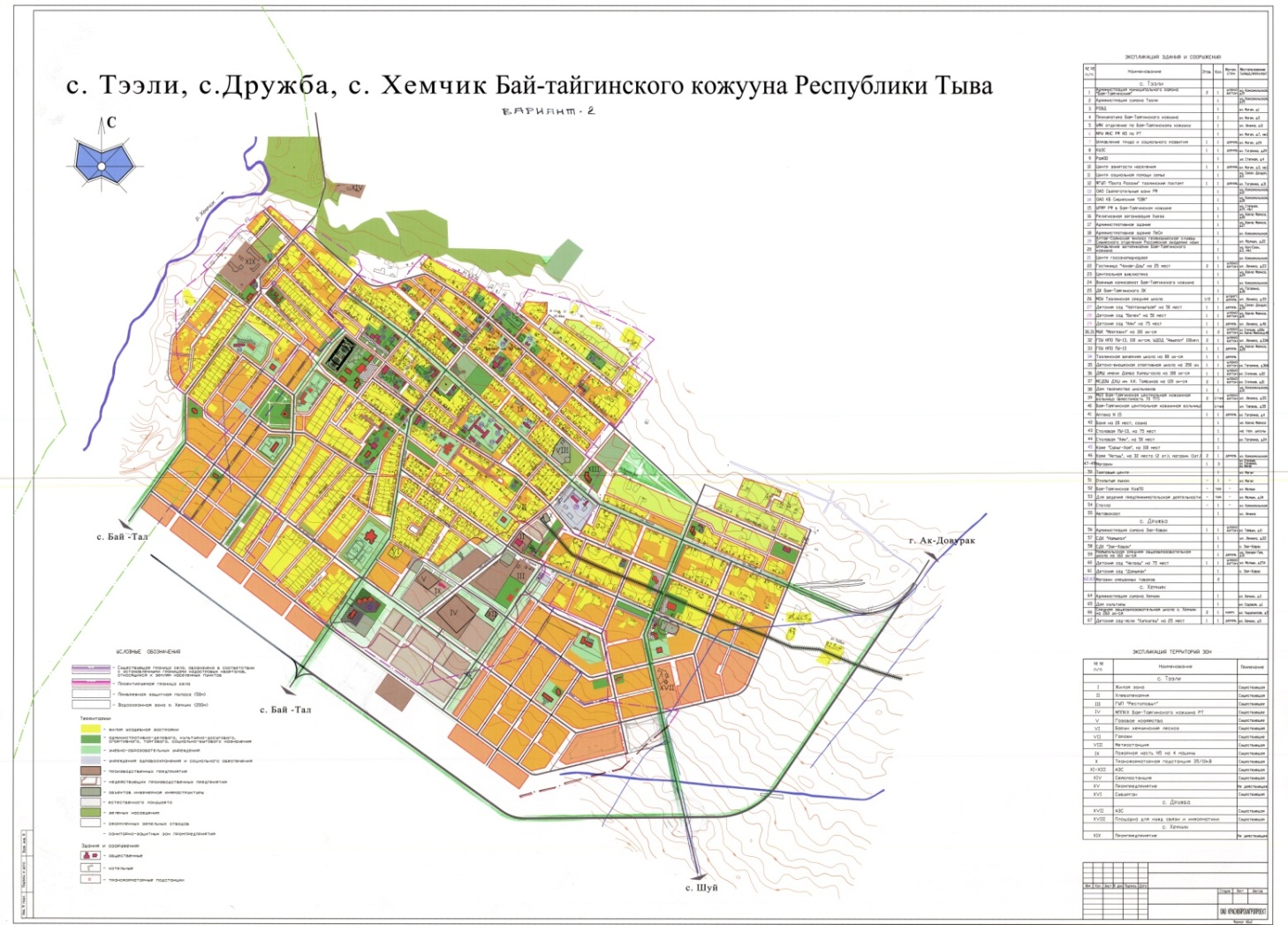 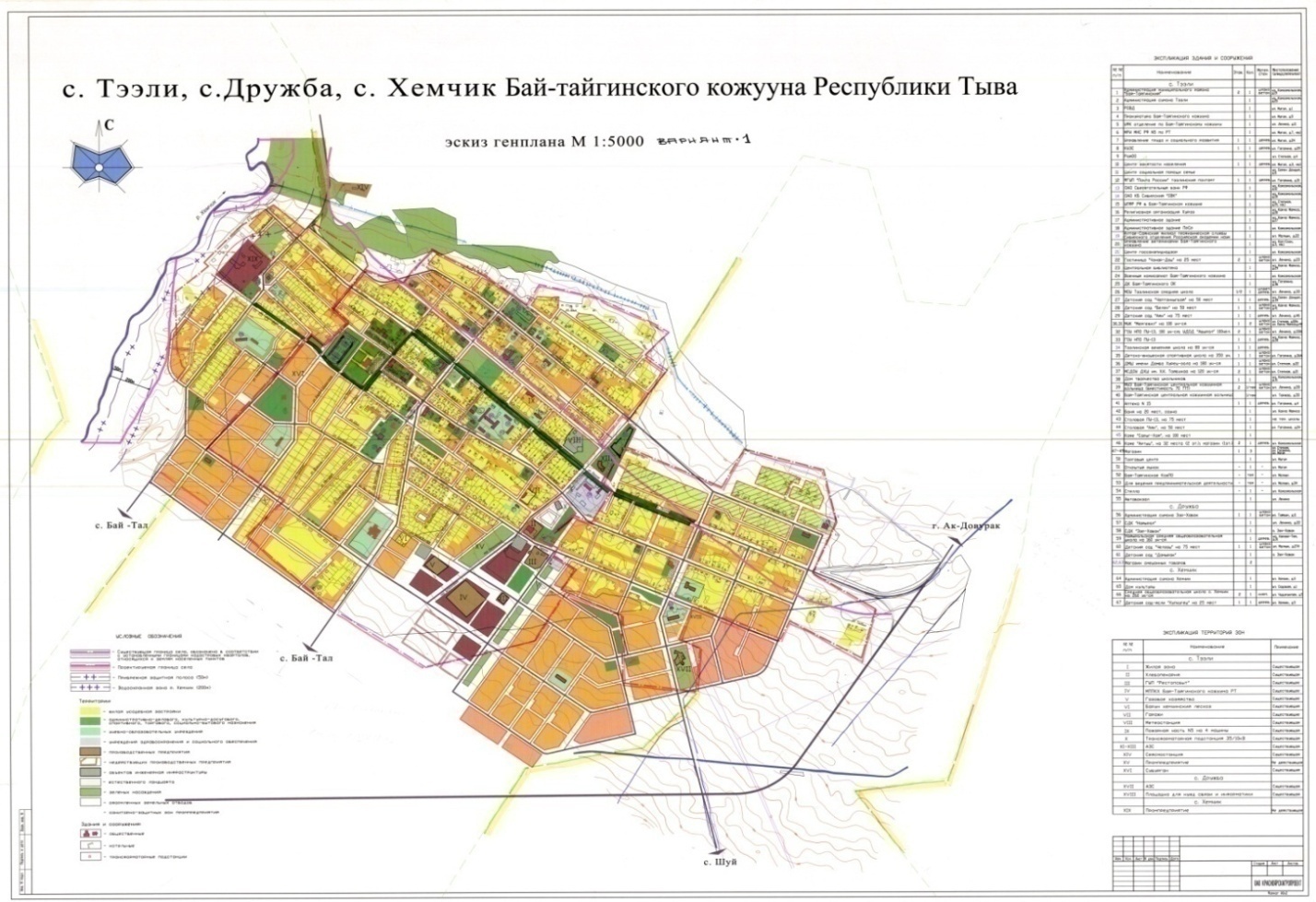 Номер скв.Год буренияГеологический возраст водовмещающих породГлубина скв., мГлубина до воды, мМощность водон. подразделения, мДопустимое понижение, Sдоп., мИнтервал установки фильтра, мДебит, м3/часл/с/ при откачкеПонижение при откачке, S, мУдельный дебит, q, л/с (фактический)kH,м2/сут.kф,м/сут.Расчетный макс. дебит,Qмакс., м3/сут.24311985fQIII203175,312-1711,03,12,01,55164,79,771026751987fQIII259164,916-2112,03,331,03.33172,310,8707Всего:141715Владелец№ скв. на СхемеГеологический возраст комплексаГеологический разрез по скважинеГеологический разрез по скважинеПородыМощность вод. комплекса, мСтатический уровень, мКонструкция скважиныКонструкция скважиныКонструкция скважиныКонструкция скважиныВладелец№ скв. на СхемеГеологический возраст комплексаотдоПородыМощность вод. комплекса, мСтатический уровень, мдиаметр фильтровой колонны, мминтервал установки, минтервал установки, мтип фильтраВладелец№ скв. на СхемеГеологический возраст комплексаотдоПородыМощность вод. комплекса, мСтатический уровень, мдиаметр фильтровой колонны, ммотдотип фильтраАдминист-рация2431fQIII020Валунно-галечные отложения17,03,02731217дырчатыйАдминист-рация2675fQIII025Галечники16,09,03251621дырчатый18Населенный пункт№ скв. на СхемеМощность водоносного горизонтаДебит водозабора, м3/сут.Активная пористость, μТм, время отмирания патогенных микроорганизмов в условиях подземного потока, сут.RII, мТх, срок эксплуатации водозабораRIII, мс. Тээли2431177100,25*2001037300623с. Тээли2675167070,252001067300641Номер кадастрового квартала (кадастровый номер)Вид использованияФорма собственностиВключается, гаЗемлепользователь(название хозяйства)Удельный показатель кадастровой стоимости  руб/м²12345617:01:030100                                                                                                                                                                                                                                                                                                                                                                                                                                                                                                                                                                                                                                                                                                                                                                                                                                                                                                                                                                                                                                                                                                                                                                                                                                                                                                                                                                                                                                                                                                                                                                                                                                                                                                                                                                                                                                                                                                                                                                                                                                                                                                                                                                                                                                                                                                                                                                                                                                                                                                                                                                                                                                                                                       пашня (залежь)государственная11,0земли  администрации сумона___17:01….пашня (залежь)государственная7,0земли  администрации сумона___№ п/пГруппы организаций и предприятий формирующих градообразующие кадрыс. Хемчикс. Хемчикс. Хемчик№ п/пГруппы организаций и предприятий формирующих градообразующие кадрыСущ.1 очередьРас. Срок123451Предприятия сельскохозяйственного производства всех форм собственности2222683052Производственные предприятия различных направлений---3Предприятия коммунального хозяйства. Тепловых и электрических сетей---4Органы государственного управления, социального обслуживания, военной обязанности4657695Организации здравоохранения и аптеки2636456Школьные и детские дошкольные учреждения, СПТУ83951067Культурно-просветительные учреждения1521318Предприятия торговли и общественного питания---9Грузоперевозки---10Предприятия связи---11Финансовые учреждения---12Противопожарные службы---13Правоохранительные органы---14Прочие организации и предприятия6132615Итого:398490582Возрастная категорияЖенщиныЖенщиныМужчиныМужчиныИтого населения человекВозрастная категориячеловек% от общего числа женщинчеловек% от общего числа мужчинИтого населения человек% от общего населенияМладше трудоспособного возраста (0-15 лет)12422,918537,430929,8Трудоспособного возраста (Мужчин 16-59 лет, Женщин 16-54)37769,430361,268065,5Старше трудоспособного возраста427,771,4494,7Всего5431004951001038100№ПоказательГодыГодыГодыВ среднем за 3 годап/пПоказатель2006 г.2007 г.2008 г.В среднем за 3 года1234561Численность населения на начало года1028107210381046 2Рождаемость, чел24242624 3Смертность, чел10899Естественное изменение (Р-С)14161715 4Механический прирост, чел817710 5Механическое выбытие, чел53126Механическое изменение (МП-МВ)314- 54Наименование населенного пунктаЧисленность населения (чел)Численность населения (чел)Численность населения (чел)Наименование населенного пункта01.01.2009 г.1 очередьРасчетный срокс. Хемчик103812201410№ п/пВиды животных и птицыед. измеренияЛичные подсобные хозяйстваЛичные подсобные хозяйстваЛичные подсобные хозяйства№ п/пВиды животных и птицыед. измерения2006 г.2007 г.2008  г.1234561КРСгол320501660в т.ч. коровыгол1592422982Лошадигол1641563Свиньигол152034Овец, козгол325858317395№ п/пПроизведено в ЛПХМясо всего (тонн)в том числев том числев том числемолоко (тонн)шерсть (тонн)№ п/пПроизведено в ЛПХМясо всего (тонн)говядинасвининапрочиемолоко (тонн)шерсть (тонн)1234567812006 г.9048-42146346822007 г.133,934396,9247564732008 г.654,3571,35962548556№ п/пВиды животных и птицыед. измеренияСПК с.ХемчикСПК с.ХемчикСПК с.Хемчик№ п/пВиды животных и птицыед. измерения2006 г.2007 г.2008  г.1234561КРСгол404268в т.ч. коровыгол2129432Лошадигол2135413Свиньигол---4Овец, козгол82911201570№ п/пПроизведено в ЛПХМясо всего (тонн)в том числев том числев том числемолоко (тонн)шерсть (тонн)№ п/пПроизведено в ЛПХМясо всего (тонн)говядинасвининапрочиемолоко (тонн)шерсть (тонн)1234567812006 г.16453-1118083022007 г.34,55,5-2923,5110032008 г.32,42,8-29,634,51610№№п/пВиды животноводческой продукцииРекомендуемоеПоголовье(голов)РекомендуемоеПоголовье(голов)Выход продукцииНа одну голову(кг)Выход продукцииНа одну голову(кг)Объём продукции(тонн)Объём продукции(тонн)№№п/пВиды животноводческой продукции1я оч.Р. срок1я оч.Р. срок1я оч.Р. срок1Молоко495610002000491122Мясо КРС 29332002505,88,25      3Мясо овец18052076253045,162,34Мясо лошадей 475430035014,119№ п/пМуниципальное образованиеВсего земель (га)в том числев том числев том числев том числеЗемли запаса№ п/пМуниципальное образованиеВсего земель (га)ПашниПастбищаСенокосыЗалежьЗемли запаса124567892с. Хемчик112279107-267-№ п/пНаименование с/х предприятияМестонахождениеЗакрепленные земельные участки, гаЗдания и сооружения123451СПК «Хемчик»с. Хемчик150Кошары 2 шт. на 500 гол., коровник№ п/пНаименование хозяйствАвтогаражи (маш. мест.)Крытые тракторные стоянкиРемонтные мастерские, ед.123451Сельскохозяйственные производственные кооперативы221№ п/пНаименование предприятияОсновные виды деятельностиВиды выпускаемой продукцииМощность предприятия по основной продукцииМощность предприятия по основной продукцииСреднесписочная численность работающих(чел.)Среднесписочная численность работающих(чел.)№ п/пНаименование предприятияОсновные виды деятельностиВиды выпускаемой продукциина 1 очередьна р.срокна 1 очередьна р.срок1ПекарняХлебопекарняХлебобулочные изделия530 тонн в год610 тонн в год17202Молочный цехпереработка молокамолоко305 тонн в год690 тонн в год363Цех по переработке мясапереработка мясамясо230 тонн в год320 тонн в год1520№ п/пНаименование показателяЕд. измерения2006 г2007 г2008 г1Количество автотранспорта,  легковогоед.---1.1грузовогоед.---1.2мототранспортаед.---1.3автобусногоед.---2Количество перевозчиковед.---2.1частный извоз. таксиед.---3Количество перевезенных пассажиров всеми видами транспортачел.---4количество человек перевезенных таксичел.4900570062724Объем перевезенных грузовтыс. тонн600-5Грузооборот автомобильного транспортамлн. тн-км90000-6Количество станций технического осмотраобъект7Количество автозаправочных станцийобъект8Количество гаражных построекобъект8.1для автобусного транспортаобъект-8.2для грузового транспортаобъект-8.3в общественном использованииобъект-8.4в личном использованииобъект-9Количество автопарковакобъект-10Количество паркоочных местобъект№п/пПоказателитыс. м2 общей площадиКоличество домов (квартир)Количество проживающих1247101Жилищный фонд, всего10,0183954в том числе:- государственной и муниципальной собственностинднднд- частной собственности10,0183954- бесхозное жилье321-2Жилищный фонд, всего10,0183954в том числе: деревянные дома9,3145757кирпичные, каменные, железобетонные0,7381973Из общего жилищного фонда:---3.1- в 3-2 этажных домах (секционных)---Из них:---- в малоэтажных домах с приквартирными земельными участками---3.4в индивидуальных жилых домах с приусадебными участками10,01839544Жилищный фонд с износом более 70%---в том числе:- аварийный (с износом более 80 %)---5Обеспеченность жилищного фонда10,0183954- электроплитами-60339- газовыми плитами-123615№ п/пНаименование населенного пунктачисленность населения, чел.численность населения, чел.необходимая площадь, м2необходимая площадь, м2№ п/пНаименование населенного пунктана 1 очередь на расчетный срок на 1 очередь, норма 21 м2на расчетный норма срок 24 м21234561с. Хемчик122014102562033840№ п/пНаименование населенного пунктаСуществующий жилой фонд, м2списание по очередям, м2списание по очередям, м2необходимый объем  строительства жилья, м2необходимый объем  строительства жилья, м2№ п/пНаименование населенного пунктаСуществующий жилой фонд, м2на 1 очередьна расчетный срокна 1 очередь, м2на расчетный срок, м212345671с. Хемчик10000150030001712026840№ п/пНаименование населенного пунктаПлощадь нового строительства, м2Площадь нового строительства, м2Общая стоимость жилья, тыс.руб.Общая стоимость жилья, тыс.руб.№ п/пНаименование населенного пунктана 1 очередь, м2на расчетный срок, м2на 1 очередь, м2на расчетный срок, м21234561с. Хемчик1712026840416016652212№п/пНаименованиеЕдиницыизмеренияХарактеристика объектаИзнос, %123451Администрация с. Хемчикобъект1902Средняя школа с. Хемчикпроектная вместимость/ фактическая посещ.260/205103ДОУ «Хунчугеш»проектная вместимость/ фактическая посещ.25/35504Дом культуры (клуб)посетительских мест/ посадочных мест в зале55/нд60№ п/пНаименование учрежденийобслуживанияРасчетная норма на 1000 жителейРасчетная норма на 1000 жителейОбщая вместимость по нормативамОбщая вместимость по нормативамСохраняемыеСохраняемыеНамеченные к строительствуНамеченные к строительству№ п/пНаименование учрежденийобслуживанияIочер.РСI очер.РСI очередьРСI очередьРС123456789101Детские дошкольные учреждения808098113--1201202Общеобразовательные школы180180219254260260--2Общеобразовательные школы180180219254260260--3Вечерняя школапо заданию на проектированиепо заданию на проектирование------4Внешкольные учреждения10% от учащихся10% от учащихся2225--50505Профессиональное училищепо заданию на проектированиепо заданию на проектирование------6Поликлиникапо заданию на проектированиепо заданию на проектирование------7Аптеки, объектпо заданию на проектированиепо заданию на проектирование----118Открытые спортивные  площадки0,7 га0,7 га0,8 га0,8 га--9Спортивные залы60607385---10010Клубы, посет. мест230230280324--20020011Сельские массовые библиотеки, тыс.ед. хранения/чит.место6/56/57/68/7--6/57/612Магазины, торговые точки300300366423--366423продовольственные100100122141--122141промтоварные200200244282--24428213Предприятия общественного питания, мест40404956--206014Дом быта, раб. мест77910--101015Прачечные, кг белья в смену60607385--738516Химчистки, кг вещей в смену3,53,54,34,9----17Бани, мест77910--101018Отделения связи, объект1111----19Отделения  банка, объект1111----20Гостиницы, мест6678--101021Кладбище, га0,240,240,290,344,44,4--N   п/пНаименование потребителейЕдин. измерен.Кол - во ед.Норма  водо -потр., л/сВодопот -ребление,  м3/сут.  Водоот -ведение,  м3/сут.   1234567Жилая зона1Застройка зданиями с водопользованием привозной водойчел10383086,55-2Общеобразовательные школыуч-ся20511,52,362,363Детские дошкольные учреждения мест351053,683,684Дом культуры (зрительный зал)мест55100,550,55Скот в личных подсобных хозяйствах:5коровыгол2985014,90-6телятагол362259,05-7свиньигол3120,04-8овцы, козыгол7395537,00-9лошадигол56402,24-10Полив твердых покрытий                                м224000,40,96*-11Полив зеленых насаждений                           м212456337,37*-Итого:156,376,59Промзона12Подпитка тепловой сети---0,50-Итого:0,50-Неучтенные расходы 5%7,840,33Всего:164,716,92N   п/пНаименование потребителейЕдин.     измерен.Кол - во ед.Норма  водо-потр., л/сВодопот -ребление,  м3/сут.  Водоот -ведение,  м3/сут.   1234567Жилая зона1Застройка зданиями, оборудованными централизованным холодным и горячим водопроводом, канализацией, с ваннамичел701230161,23161,232Застройка зданиями, оборудованными централизованным  холодным водоснабжением, канализацией и горячим водоснабжением от индивидуальных водонагревателейчел51917088,2388,233Общеобразовательные школыуч-ся26011,52,992,994Детские дошкольные учреждения мест12010512,612,65Предприятия общественного питания (20 посадочных мест)усл. блюд200163,23,26Магазиныобъект2-1,001,007Бани мест102,1621,6021,608Досуговый центр на 100 мест (зрительный зал)мест100101,001,009Аптекаобъект1320,030,0310Прачечныекг. белья73755,485,4811Парикмахерскаямест2300,120,12Скот в личных подсобных хозяйствах:12коровыгол3505017,50-13телятагол4262510,65-14свиньигол4120,05-15овцы, козыгол8692543,46-16лошадигол66402,64-17Полив твердых покрытий                                м2440000,417,60*-18Полив зеленых насаждений                           м214640343,92*-Итого:371,78297,48Промзона19Цех по переработке мясной продукции, 50 т/годт/сут0,19200003,723,7220Цех по переработке молочной продукции, 50 т/годт/сут0,1935000,650,6521Убойный цех, 50 т/годобъект1-3,703,7022СТО объект1-7,007,0023Гаражиобъект10-100,00100,0024Подпитка тепловой сети---31,68-Итого:146,75115,07Неучтенные расходы 5%25,9320,63Всего:544,46433,18N   п/пНаименование потребителейЕдин. измерен.Кол - во ед.Норма  водо -потр., л/сВодопот -ребление,  м3/сут  Водоот -ведение,  м3/сут   1234567Жилая зона1Застройка зданиями, оборудованными централизованным холодным и горячим водопроводом, канализацией, с ваннамичел1410230324,30324,302Общеобразовательные школыуч-ся26011,52,992,993Детские дошкольные учреждения мест12010512,612,64Предприятия общественного питания (60 посадочных мест)усл. блюд600169,609,605Магазиныобъект3-1,501,506Бани мест102,1621,6021,607Досуговый центр (зрительный зал)мест100101,001,008Аптекаобъект1320,030,039Прачечныекг. белья85756,386,3810Парикмахерскаямест2300,120,12Скот в личных подсобных хозяйствах:11коровыгол4055020,25-12телятагол4922512,30-13свиньигол4120,05-14овцы, козыгол10045550,23-15лошадигол76403,04-16Полив твердых покрытий                                м2784000,431,36*-17Полив зеленых насаждений                           м216920350,76*-Итого:465,99380,12Промзона18Цех по переработке мясной продукции, 90 т/годт/сут0,34200006,706,7019Цех по переработке молочной продукции, 115 т/годт/сут0,4335001,511,5120Убойный цех, 90 т/годобъект1-6,666,6621СТО объект1-7,007,0022Гаражиобъект10-100,00100,0023Подпитка тепловой сети---55,68-Итого:177,55121,87Неучтенные расходы 5%32,1825,10Всего:675,72527,09Зона                          потребителейВодопотребление, м3/сутВодопотребление, м3/сутВодопотребление, м3/сутВодоотведение, м3/сутВодоотведение, м3/сутВодоотведение, м3/сутЗона                          потребителейСовремен - ное состояние I очередь  строи-тельстваРасчет-ный срок стр - ваСовремен - ное состо- яние I очередь строи -тельстваРасчет -ный срок стр - ваЖилая156,37371,78465,966,59297,48380,09Промышленная0,50146,75177,55-115,07121,87Итого:156,87518,53643,516,59412,55501,96Неучтенные расходы 5 %7,8425,9332,180,3320,6325,10Всего:164,71544,46675,726,92433,18527,09№ бассейнаПлощадь бассейна, гаРабочий объем аккумулирующей емкости дождевого стока, м3Рабочий объем аккумулирующей емкости талого стока, м32315,2182,46462535,7428,41517,2512,7152,4539,75Всего763,22703№п / пНаименование              I очередь     стр - ва    Расчетный срок стр - ваВодопровод1Скважина глубиной 30 м, объект7*8*2Насосная станция на водозаборной скважине производительностью до 30 м3/час, объект7*8*3Насосная станция II подъема производительностью 200 м3/час,   объект  1*1*4Резервуар для воды объемом 500 м3, объект       2*2*5Сеть водопровода из полиэтиленовых труб ПЭ 100 SDR 21-110х5,3, питьевых, ГОСТ 18599-2001, укладываемых на глубину  с установкой пожарных гидрантов, км 7,949,716Водовод из полиэтиленовых труб ПЭ 100 SDR 21-10х5,3,питьевых, ГОСТ 18599-2001, укладываемых на глубину 3,3 м в 2 нитки, км 1,49*1,49*7Водовод из полиэтиленовых труб ПЭ 100 SDR 21-110х5,3, питьевых, ГОСТ 18599-2001, укладываемых на глубину 3,3 м в 1 нитку, км 0,75*0,86*Канализация8Канализационная насосная станция производительностью до 150 м3/час, объект (общая для с. Тээли, с. Дружба, с. Хемчик)1*1*9Самотечная сеть канализации из полиэтиленовых труб КОРСИС    d = 150 – 200 мм, укладываемых на глубину 1,8 - , км7,138,5710Самотечный коллектор сточных вод из  полиэтиленовых труб КОРСИС  d = 250  мм, укладываемых на глубину  в 2 нитки,  км0,54*0,54*11Напорный коллектор из полиэтиленовых труб ПЭ 100 SDR 21 -160х7,7, технических ГОСТ 18599-2001, укладываемых на глубину  в 2 нитки, км (выпуск в реку)0,61*0,61*12Станция биологической очистки сточных вод производительностью  2700 м3/сут, объект (общая для с. Тээли, с. Дружба, с. Хемчик)1*1*13Канализационные очистные сооружения для убойного цеха,        для цехов по переработке мясной и молочной продукций производительностью  100 м3/сут, объект (общие для с. Тээли, с. Хемчик)1*1*Дождевая канализация14Пруды - отстойники емкостью 18000 м3,  объект1*1*15Канализационная насосная станция производительностью 200 – 1200 м3/час, объект (общая для с. Тээли, с. Дружба, с. Хемчик)1*1*16 Самотечные линии из полиэтиленовых труб КОРСИС d = 200 – , укладываемых на глубину 0,3 – , км 0,880,8817Самотечный коллектор из  полиэтиленовых труб КОРСИС d = 600 мм, укладываемых на глубину 1 -  в 2 нитки,  км (общий для с. Тээли, с. Хемчик)0,65*0,65*18Напорный коллектор очищенных дождевых вод из полиэтиленовых труб ПЭ 100 SDR 21-315х15, технических ГОСТ 18599-2001, укладываемых на глубину 1 -  в 2 нитки (выпуск в реку), км0,75*0,75*№ п/пНаименование потребителяПотребляемая мощность, кВтНаименование ТП 10/0,4 кВКоличествотрансформаторовМощность,кВА1Селитебная зона 1.1Жилые дома112,7432 – 03 – 1 – 6 11601.1Жилые дома112,7432 – 03 – 8 – 9 11001.1Жилые дома112,7432 – 03 – 3 – 8 11601.1Жилые дома112,7432 – 03 – 2 – 7 11601.2Объекты соцкультбыта1.2.1Администрация сумона Хемчик8,0032 – 03 – 2 – 7 11601.2.2Дом культуры25,3032 – 03 – 3 – 8 11601.2.3Средняя общеобразовательная школа с. Хемчик на 260 учащихся65,0032 – 03 – 8 – 9 11001.2.4Детский сад – ясли «Хупчугеш» на 25 мест11,5032 – 03 – 1 – 6 1160Итого:Итого:222,54ТП от фидера № 32 – 03 4580IПроизводственная зонаI.IПромпредприятие63,5932 – 03 – 1 – 6 1160I.IIКотельная118,1032 – 03 – 8 – 9 1100Итого:Итого:181,69ТП от фидера № 32 – 03 2260Всего:Всего:404,23ТП от фидеров № 32 – 035620№ п/пТП 10/0,4 кВНаименование фидера 10 кВ                                                                                                                                                    Протяженность, км1ТП от фидера 32 – 0332 – 031,82№ п/пНаименование потребителяПотребляемая мощность, кВтНаименование ТП 10/0,4 кВКоличествотрансформаторовМощность,кВА1Селитебная зона 1.1Жилые дома898,52ТП № 1Х –ТП № 6Х821501.2Объекты соцкультбыта1.2.1Административное здание сумона Хемчик22,15ТП № 7Х22501.2.2Административное здание (КБО на 10 рабочих мест, помещение для приезжих на 10 мест)21,67ТП № 7Х22501.2.3Досуговый центр34,80ТП № 2Х22501.2.4Детский образовательный центр23,00ТП № 2Х22501.2.5Средняя общеобразовательная школа на 260 учащихся200,00ТП № 3Х22501.2.6Детский сад на 120 мест55,20ТП № 3Х22501.2.7Магазин, аптека35,00ТП № 5Х12501.2.8Магазин промышленных товаров20,00ТП № 1Х14001.2.9Баня – сауна на 10 мест с приемным пунктом прачечной 8,00ТП № 7Х22501.2.10Парк сохраняемый5,00ТП № 1Х14001.2.11Парк проектируемый5,00ТП № 4Х12501.2.12Сквер5,00ТП № 4Х1250Итого:Итого:1333,34ТП № 1Х –ТП № 7Х102650IПроизводственная зонаI.IПроизводственная база (гаражи, склады, цех по производству изделий из выделанной кожи)30,00ТП № 7Х2250I.IIСТО на 2 поста 10,00ТП № 7Х2250I.IIIКотельная205,60ТП № 7Х2250I.IVСейсмостанция* 35,2832 – 03 – 4 – 5140Итого:Итого:280,88ТП № 7Х,32 – 03 – 4 – 53540Всего:Всего:1614,22ТП № 1Х – ТП № 7Х, сохраняемыеТП 10/0,4 кВ112690№ п/пНаименование потребителяПотребляемая мощность, кВтНаименование ТП 10/0,4 кВКоличествотрансформаторовМощность,кВА1Селитебная зона 1.1Жилые дома1043,78ТП № 1Х –ТП № 6Х821501.2Объекты соцкультбыта1.2.1Административное здание сумона Хемчик22,15ТП № 7Х22501.2.2Административное здание (КБО на 10 рабочих мест, помещение для приезжих на 10 мест)21,67ТП № 7Х22501.2.3Досуговый центр34,80ТП № 2Х22501.2.4Детский образовательный центр23,00ТП № 2Х22501.2.5Средняя общеобразовательная школа на 260 учащихся, спортзал200,00ТП № 3Х22501.2.6Детский сад на 120 мест55,20ТП № 3Х22501.2.7Магазин, аптека35,00ТП № 5Х12501.2.8Магазин промышленных товаров20,00ТП № 1Х14001.2.9Баня – сауна на 10 мест с приемным пунктом прачечной 8,00ТП № 7Х22501.2.10Парк сохраняемый5,00ТП № 1Х14001.2.11Парк проектируемый5,00ТП № 4Х12501.2.12Сквер5,00ТП № 4Х12501.2.13Кафе на 40 мест41,60ТП № 2Х22501.2.14Магазин (2 объекта)70,00ТП № 1Х14001.2.14Магазин (2 объекта)70,00ТП № 5Х1250Итого:Итого:1590,20ТП № 1Х –ТП № 7Х102650IПроизводственная зонаI.IПроизводственная база (гаражи, склады, цех по производству изделий из выделанной кожи)30,00ТП № 7Х2250I.IIСТО на 2 поста 10,00ТП № 7Х2250I.IIIКотельная205,60ТП № 7Х2250I.IVСейсмостанция* 35,2832 – 03 – 4 – 5140Итого:Итого:280,88ТП № 7Х,32 – 03 – 4 – 53540Всего:Всего:1871,08ТП № 1Х – ТП № 7Х, сохраняемыеТП 10/0,4 кВ112690№п/пНаименование ЛЭП 10 кВПротяженность ЛЭП 10 кВ, км                                                                                                                                                     Протяженность ЛЭП 10 кВ, км                                                                                                                                                     №п/пНаименование ЛЭП 10 кВI оч. строительстваРасч. срок строительства1Сохраняемые*0,900,902Проектируемые воздушные*5,835,83Всего:Всего:6,736,73№п/пНаименованиеЕд. изм.Потребление электрической мощности Потребление электрической мощности Потребление электрической мощности №п/пНаименованиеЕд. изм.Современное состояниеI очередь строительстваРасчетный срок строительства1Селитебная зона:кВт---1.1жилые дома- -112,74898,521043,781.2объекты соцкультбыта- -109,80434,821043,78Итого:- -222,541333,341590,202Производственная зона- -181,69280,88280,88Итого:- -181,69280,88280,88Всего:- -404,231614,221871,08Тип используемой АТСКоличество станцийОбщая емкость телефонной станции, номеровИспользуется абонентами,  номеровПротяженностьлиний связи, кмКвант Е*176868822,46МС – 240* 11000850-221768153822,46Количество  номеровКоличество  номеровКоличество  номеровКоличество  номеровПервая очередь строительстваПервая очередь строительстваРасчетный срок строительстваРасчетный срок строительстваДля жилого фондаДля организацийДля жилого фондаДля организацийс. Хемчикс. Хемчикс. Хемчикс. Хемчик4076147071№п/пТвердыебытовыеотходыНорматвердых бытовыхотходов, кгна ед. изм.Ед.изм.КоличествоКоличествоКоличествоОбъем твердых бытовых отходов,т/годОбъем твердых бытовых отходов,т/годОбъем твердых бытовых отходов,т/год№п/пТвердыебытовыеотходыНорматвердых бытовыхотходов, кгна ед. изм.Ед.изм.Сущ. положениеНа I очер.стр-ваНа расчет.срок стр-ваСущ. положениеНа I очер.стр-ваНа расчет.срок стр-ва1От жилых зданий, оборудованных централизованным водопроводом, канализацией и отоплением200чел519701-103,8140,2-2От прочих жилых зданий 300чел51912201410155,7366,0423,03Смет с твердых покрытий улиц, дорог, площадей5м22400440007840012,0220,0393,54От детских дошкольных учреждений95мест351201203,32511,411,45От школ24чел2052602604,926,246,246От внешкольных учреждений24чел-5050-1,21,27От гостиницы(помещения для приезжих)120мест-1010-1,21,28От культурных учреждений27мест552002001,4855,45,4От предприятий торговли:9Магазин продовольственных товаров200М2-122141-24,428,210Магазин промышленных товаров100М2-244282-24,428,2ВСЕГО:ВСЕГО:ВСЕГО:ВСЕГО:ВСЕГО:ВСЕГО:ВСЕГО:281,23800,44898,34NппПоказателиЕдиница измеренияСоврем.состо-яниеIочередьРасчет. срок1Территория1.1Общая площадь земель селав установленных границах, в.т.ч. территориига / м2 на чел.58,7/565,582,2/673,782,2/583,0- жилых зон  из них:га / %19,8/33,724,8/30,139,9/48,5 двухэтажная застройкага---индивидуальные жилые дома с приусадебными участками«19,8/33,724,8/30,139,9/48,5- общественно – деловых зонга / %0,6/1,02,8/3,44,3/5,2- производственных зон«5,4/9,22,7/3,32,7/3,2- зон инженерной и транспортной инфраструктур«12,0/20,417,6/21,422,2/27,0- рекреационных зонга / %1,2/2,.03,4/4,13,4/4,1- сельскохозяйственного использования«2,5/4,31,5/1,81,5/1,8- иных зон (прочие неучтенные земли)«17,2/29,429.4/35,98,2/10,21.2Из общей площади земель села территории общего пользования, из них:га / %31,7 /10048,9 /10033,8 /100-  зеленые насаждения общего  пользования«1,2 / 3,83,4 /7,03,4/10- улицы, автомобильные дороги,    проезды, площади«12,0 / 37,917,6 / 36,022,2 / 65,7- прочие территории общего пользования«18,5 / 58,327,9 / 57,08,2 / 24,31.3Из общей площади земель села«58,782,282,2территории, неиспользуемые,требующие специальных инженерныхмероприятий ( овраги, крутые склоны, нарушенные территории и т.д.)га / %7,6 /12,99,8 /11,99,8 /11,91.4Из общей площади земель селатерритории резерва для развития производства / жильяга--/-- /2,01.5Из общего количества земель села- земли федеральной собственностига-Не определеноНе определено- земли субъекта Российской Федерации«-Не определеноНе определено- земли муниципальной собственности«25,9Не определеноНе определено- земли частной собственности«32,8Не определеноНе определено2Население2.1Численность населениячеловек1038122014102.2Показатели естественного движения населения  :прирост«26--убыль«9--2.3Показатели миграции населения:прирост«7--убыль«12--2.4Возрастная структура населения:дети до 15 летчеловек309363420население в трудоспособном возрасте(мужчины 16--59, женщины 16--54 лет) «680799924население старше трудоспособноговозраста«4958662.5Численность занятого населения -- всегочеловек621675715Из них: в материальной  сферечел. / %222268305             в обслуживающей сфере«1702092513Жилищный фонд3.1Жилищный фонд - всеготыс. м2 общейплощади квартир10,00025,62033,840в том числе:  государственной  имуниципальной собственноститыс. м2 общейпл. квартир /  %нет данных2,6/103,4/10частной собственности«10,0/10023,0/9030,4/903.2Из общей площади жилищного фонда в 2-х  этажных секционных жилых  домах«  ---в индивидуальных (1-этажн.) жилых домах с приусадебными земельными участками«10,0/10025,6/10033,8/1003.3Жилищный фонд с износом более 70%«3,0/30--в том числе государственный и муниципальный фонд«нет данных--3.4Убыль жилищного фонда - всеготыс. м2 общейплощ. квартир-1,53,0в том числе :  государственной и муниципальной собственноститыс. м2 общейпл. квартир /  %---частной собственности«-1,5/1003,0/1003.5Из общего объема убыли жилищного фондаубыль по:  техническому состояниютыс. м2 общейпл. квартир /  %-1,22/812,7/90           реконструкции«-0,08/5,30,09/3           организация санитарно-защитных зон-0,2/13,30,3/103.6Существующий сохраняемый жилищный фондтыс. м2 общейплощади квартир10,08,573.7Новое жилищное строительство - всего«-17,126,8в том числе : за счет местного бюджетатыс. м2 общейпл. квартир /  %-1,7/102,7/10                       за счет средств населения«-15,4/9024,1/903.8Структура нового жилищного строительства17,126,8по этажности в том числе : малоэтажное, из них:«---индивидуальные жилые дома с приусадебными земельными участками«-17,1/10026,8/1003.9Из общего объема нового жилищноготыс. м2 общейпл. квартир /  %строительства размещается :на свободных территориях«-16,9/98,826,1/97,4за счет реконструкции и существующейзастройки«-0,15/1,20,7/2,63.10Средняя обеспеченность населения общей площадью квартирм2 / чел.9,621244Объекты социального и культурно-бытового обслуживания населения4.1Учреждения образования- детские дошкольные учреждения -  всего / 1000 чел.мест75 / 72120 / 98120 / 85- общеобразовательные школы«210 / 202260 / 213260 / 184- внешкольные учрежденияучащихся35 / 3450 / 4150 / 364.2Учреждения здравоохранения, социального обеспечения- стационар  – всего / 1000 чел.коек---- поликлиника – всего / 1000 чел.посещений  всмену---- детское отделение – всего / 1000 чел.коек---- аптеки  (аптечный киоск)объект-11- станции скорой помощи«---4.3Предприятия торговли и общественного  питания-   магазины – всего / 1000 чел.м2торг. пл.-366 / 300423 / 300   в том числе: продовольственных товаров«-122 / 100141 / 100-  рынки – всего / 1000 чел.«----  предприятия общественного питания-  всего / 1000 чел.Посадочных мест-20 / 1660 / 424.4Предприятия бытового обслуживания  рабочих  мест-10 / 810 / 7в том числе непосредственного обслуживания населения – всего / 1000 чел.рабочих мест-10/410/44.5Предприятия коммунального обслуживания и жилищн коммунального хозяйства- прачечные – всего / 1000 чел.кг. белья в смену-73 / 6085 / 60- бани – всего / 1000 чел.мест-10 / 810 / 7- гостиницы – всего / 1000 чел.«-10 / 810 / 7- пожарные депообъект/ маш.---- общественные уборные – всего / 1000 чел.прибор-11- кладбища традиционные – всего / 1000 чел.га4,4 / 0,74,4 / 0,64,4 / 0,64.6Учреждения культуры и искусства  -- клубы всего / 1000 чел.посетительских мест55 / 53200 / 164200 / 142- библиотеки всего / 1000 чел.тыс. ед. хранениячитатель. место-6/55/4,097/56/4,24.7Физкультурно – спортивные сооруженияиз них : плоскостные сооружения – всего / 1000 чел.га---спортивные залы – всего / 1000 чел.м2  площади пола--100 / 70бассейны -- всего / 1000 чел.м2   зеркала воды---4.9Организации  и учреждения управления, кредитно-финансовыеучреждения, предприятия связи- почтаобъект---- отделение  банкаобъект-11- организации и учреждения управленияобъектзданий1111114.10Конфессиональные объекты---5Транспортная инфраструктура5.1Протяженность  линий общественного пассажирского транспорта в том числе:км--1,061,06- автобускм--1,061,065.2 Общая протяженность улично-дорожной сети,   в том числе:км4,87,89,9 - протяженность улиц с усовершенствованным   покрытиемкм/%0,485,5              709,9           1005.3  Улицы, автомобильные дороги, неудовлетворяющие пропускной способности%1----5.4Плотность сети линий наземного пассажирского транспорта в пределах застроенных территорийкм/км2--1,881,485.5Обеспеченность населения  индивидуальными легковыми автомобилями (на 1000 жителей)автомобилей--1502006Инженерная инфраструктура иблагоустройство территории6.1Водоснабжение Водопотребление – всего, в том числе:тыс. м3/сут0,170,540,68- на хозяйственно - питьевые нужды«0,160,390,49- на производственные нужды«0,010,150,19Производительность                                         водозаборных сооружений«-0,700,70Среднесуточное водопотребление на 1 чел.л/сут на чел159447480Протяженность сетей  км-8,5610,356.2КанализацияОбщее поступление сточных вод – всего,тыс. м3/сут.0,0133030,430,53в том числе:- хозяйственно – бытовые сточные воды«0,010,310,40- производственные сточные воды«-0,120,13Производительность очистных сооружений«-0,430,53Протяженность сетейкм-7,518,956.3Канализация дождеваяКоличество дождевых стоков, поступающих на очисткутыс. м3-0,680,76Количество талых стоков, поступающих      на очистку«-2,402,70Производительность очистных сооружений«-2,503,00Протяженность сетейкм-1,351,356.3ЭлектроснабжениеИсточники покрытия электрических нагрузокМВА2,5025,0025,00Потребность в электроэнергии всего,   в том числе:млн. кВт∙ч/ год0,401,511,74- на коммунально – бытовые нужды- -0,201,201,43- на производственные нужды- -0,200,310,31Потребность в электроэнергии на 1 чел. в год  всего, в том числе:кВт∙ч/ год385,961237,711234,04- на коммунально – бытовые нужды- -192,68983,611014,18- на производственные нужды- -192,68254,10219,86Протяженность сетей 10 кВ   - - 1,826,736,736.4Теплоснабжение Потребление теплаМлн. Гкал /год0,0100,0160,019в том числе на коммунально-бытовые нужды«0,0100,0150,018Производительность  централизованных источников теплоснабженияГкал / ч-4,327,58Производительность локальных источниковтеплоснабжения«3,502,00-Протяженность сетей км-4,395,926.5Связь Емкость АТСномеров354468541Обеспеченность населения проводной телефонной связьюномеров на 100 семей22100100Протяженность линий связикм4,495,085,08Обеспеченность глобальной сетью интернет%-701006.6Санитарная очистка территорииОбъем  бытовых отходовт / год281,23800,44898,34Полигон ТБО (один на три села)единиц / га-1/81/8Скотомогильник с биологическими камерами (один на три села)единиц / га-1/11/16.7Инженерная подготовка территорииЗасыпка оросительных канавм3-2404307Охрана природы и рациональноеприродопользованиеОбщий объем сброса нормативно-очищенных водтыс.м3  / сут.0,012,833,23Население, проживающее в санитарно - защитных  зонахчел.3838-Озеленение санитарно–защитных зонга-1,91,9Озеленение водоохранных зон«     п/пНаименование  объектаКоличество,  объектПлощадь,гаПримечание122451Административное здание сумона 10,5Проектируемое2Административное здание (контора ЖКХ, КБО  на 10 мест, помещение для приезжих на 10 мест)1 0,2Реконструируемое3Досуговый центр на 200 посетительских мест, в составе: зрительный зал на 100 мест, кафе на 20 мест, библиотека10,2Проектируемое4Детский образовательный центр10,1Реконструируемый5Детский сад на 120 мест10,6Проектируемый6Магазин, аптека10,6Проектируемые7Магазин промышленных товаров10,2Реконструируемый8Баня-сауна на 10 мест с приёмным пунктом прачечной10,1Реконструируемая№ п/пПоказателиЕдиница измеренияСуществую-щее положениеI очередь123451Потребность в электроэнергии - всегомлн кВт ч / год0.41.51в том числе: на производственные нуждымлн кВт ч / год0.20.31на коммунально-бытовые нуждымлн кВт ч / год0.21.202Потребление электроэнергии на  1 чел. в годкВт ч / год385.961237.71В том числе на коммунально-бытовые нуждыкВт ч / год192.68983.613Источники покрытия электронагрузокМВА2.5025.00